КОНКУРСНА ДОКУМЕНТАЦИЈАГрађевинско занатски радови на објекту Клинике за гинекологију и акушерство, Клиничког центра ВојводинеОТВОРЕНИ ПОСТУПАКБРОЈ 147-13-ОНови Сад, 2013.На основу Закона о јавним набавкама („Сл. гласник РС” бр. 124/2012, у даљем тексту: Закон), и Правилника о обавезним елементима конкурсне документације у поступцима јавних набавки и начину доказивања испуњености услова („Сл. гласник РС” бр. 29/2013), Одлуке о покретању поступка предметне јавне набавке и Решења о образовању комисије за предметну јавну набавку, припремљена је:КОНКУРСНА ДОКУМЕНТАЦИЈАу отвореном поступку јавне набавке радова бр 147-13-О - Грађевинско занатски радови на објекту Клинике за гинекологију и акушерство Клиничког центра Војводине.Конкурсна документација садржи:ОПШТИ ПОДАЦИ О НАБАВЦИПОДАЦИ О ПРЕДМЕТУ ЈАВНЕ НАБАВКЕПредмет јавне набавке није обликован по партијама.Наручилац не спроводи поступак јавне набавке ради закључења оквирног споразума.ОПИС ПРЕДМЕТА ЈАВНЕ НАБАВКЕВРСТА, ТЕХНИЧКЕ КАРАКТЕРИСТИКЕ, КВАЛИТЕТ, КОЛИЧИНА И ОПИС ПРЕДМЕТА ЈАВНЕ НАБАВКЕ, НАЧИН СПРОВОЂЕЊА КОНТРОЛЕ И ОБЕЗБЕЂИВАЊА ГАРАНЦИЈЕ КВАЛИТЕТАТЕХНИЧКА ДОКУМЕНТАЦИЈА ПРЕДМЕТА ЈАВНЕ НАБАВКЕУСЛОВИ ЗА УЧЕШЋЕ У ПОСТУПКУ ЈАВНЕ НАБАВКЕ ИЗ ЧЛ. 75. И 76. ЗАКОНА И УПУТСТВО КАКО СЕ ДОКАЗУЈЕ ИСПУЊЕНОСТ ТИХ УСЛОВАИспуњеност обавезних услова за учешће у поступку јавне набавке, правно лице, физичко лице и предузетник као понуђач, или подносилац пријаве, доказује достављањем следећих доказа:Докази из тачака 2. и 4. не могу бити старији од два месеца пре отварања понуда.Доказ из тачке 3. мора бити издат након објављивања позива за подношење понуда, односно слања позива за подношење понуда.Уколико понуду подноси група понуђача понуђач је дужан да за  сваког члана групе достави наведене доказе да испуњава услове из члана 75. став 1. тач. 1) до 4), а доказ из члана 75. став 1. тач. 5) Закона, дужан је да достави понуђач из групе понуђача којем је поверено извршење дела набавке за који је неопходна испуњеност тог услова. Додатне услове група понуђача испуњава заједно.Уколико понуђач подноси понуду са подизвођачем, понуђач је дужан да за подизвођача достави доказе да испуњава услове из члана 75. став 1. тач. 1) до 4) Закона, а доказ из члана 75. став 1. тач. 5) Закона, за део набавке који ће понуђач извршити преко подизвођача.  Наведене доказе о испуњености услова понуђач може доставити у виду неоверених копија, а наручилац може пре доношења одлуке о додели уговора да тражи од понуђача, чија је понуда на основу извештаја за јавну набавку оцењена као најповољнија, да достави на увид оригинал или оверену копију свих или појединих доказа.Ако понуђач у остављеном, примереном року који не може бити краћи од пет дана, не достави на увид оригинал или оверену копију тражених доказа, наручилац ће његову понуду одбити као неприхватљиву.Понуђачи који су регистровани у регистру који води Агенција за привредне регистре не морају да доставе доказ из чл.  75. ст. 1. тач. 1) Извод из регистра Агенције за привредне регистре, који је јавно доступан на интернет страници Агенције за привредне регистре.Наручилац неће одбити понуду као неприхватљиву, уколико не садржи доказ одређен конкурсном документацијом, ако понуђач наведе у понуди интернет страницу на којој су подаци који су тражени у оквиру услова јавно доступни.Уколико је доказ о испуњености услова електронски документ, понуђач доставља копију електронског документа у писаном облику, у складу са законом којим се уређује електронски документ, осим уколико подноси електронску понуду када се доказ доставља у изворном електронском облику.Ако се у држави у којој понуђач има седиште не издају тражени докази, понуђач може, уместо доказа, приложити своју писану изјаву, дату под кривичном и материјалном одговорношћу оверену пред судским или управним органом, јавним бележником или другим надлежним органом те државе.Ако понуђач има седиште у другој држави, наручилац може да провери да ли су документи којима понуђач доказује испуњеност тражених услова издати од стране надлежних органа те државе.Понуђач је дужан да без одлагања писмено обавести наручиоца о било којој промени у вези са испуњеношћу услова из поступка јавне набавке, која наступи до доношења одлуке, односно закључења уговора, односно током важења уговора о јавној набавци и да је документује на прописани начин.УПУТСТВО ПОНУЂАЧИМА КАКО ДА САЧИНЕ ПОНУДУ1. ПОДАЦИ О ЈЕЗИКУ НА КОЈЕМ ПОНУДА МОРА ДА БУДЕ САСТАВЉЕНАПонуда се саставља на српском језику, ћириличним или латиничним писмом.2. НАЧИН НА КОЈИ ПОНУДА МОРА ДА БУДЕ САЧИЊЕНАПонуда се попуњава помоћу писаће машине, рачунара или хемијске оловке (штампаним словима, на обрацима који су саставни део конкурсне документације).Понуђач понуду подноси у затвореној коверти или кутији, затворену на начин да се приликом отварања понуда може са сигурношћу утврдити да се први пут отвара. На полеђини коверте или на кутији навести назив и адресу понуђача. У случају да понуду подноси група понуђача, на коверти је потребно назначити да се ради о групи понуђача и навести називе и адресу свих учесника у заједничкој понуди.Понуду доставити непосредно или путем поште на адресу: Клинички центар Војводине, 21000 Нови Сад, Хајдук Вељкова број 1, искључиво преко писарнице  Клиничког центра Војводине, са назнаком да је реч о понуди, уз обавезно навођење предмета набавке и редног броја набавке (подаци дати у поглављу 1. конкурсне документације). На полеђини понуде  обавезно ставити назнаку „НЕ ОТВАРАТИ”.Понуда се сматра благовременом уколико је примљена од стране наручиоца до датума (дана) и часа назначеног у Позиву за подношење понуда. Наручилац ће, по пријему одређене понуде, на коверти, односно кутији у којој се понуда налази, обележити време пријема и евидентирати број и датум понуде према редоследу приспећа. Уколико је понуда достављена непосредно наручулац ће понуђачу предати потврду пријема понуде. У потврди о пријему наручилац ће навести датум и сат пријема понуде. Понуда коју наручилац није примио у року одређеном за подношење понуда, односно која је примљена по истеку дана и сата до којег се могу понуде подносити, сматраће се неблаговременом.3. ПАРТИЈЕПредмет јавне набавке није обликован по партијама.4.  ПОНУДА СА ВАРИЈАНТАМАПодношење понуде са варијантама није дозвољено.5. НАЧИН ИЗМЕНЕ, ДОПУНЕ И ОПОЗИВА ПОНУДЕУ року за подношење понуде понуђач може да измени, допуни или опозове своју понуду на начин који је одређен за подношење понуде.Понуђач је дужан да јасно назначи који део понуде мења односно која документа накнадно доставља. Писано обавештење о измени, допуни или опозиву понуде понуђач доставља непосредно или путем поште на адресу: Клинички центар Војводине, 21000 Нови Сад, Хајдук Вељкова број 1, искључиво преко писарнице  Клиничког центра Војводине, са назнаком да је реч о измени, допуни или опозиву понуде, уз обавезно навођење предмета набавке и редног броја набавке (подаци дати у поглављу 1. конкурсне документације). На полеђини коверте или на кутији навести назив и адресу понуђача. У случају да понуду подноси група понуђача, на коверти је потребно назначити да се ради о групи понуђача и навести називе и адресу свих учесника у заједничкој понуди.По истеку рока за подношење понуда понуђач не може да повуче нити да мења своју понуду.6. УЧЕСТВОВАЊЕ У ЗАЈЕДНИЧКОЈ ПОНУДИ ИЛИ КАО ПОДИЗВОЂАЧ Понуђач може да поднесе само једну понуду. Понуђач који је самостално поднео понуду не може истовремено да учествује у заједничкој понуди или као подизвођач, нити исто лице може учествовати у више заједничких понуда.У Обрасцу понуде, понуђач наводи на који начин подноси понуду, односно да ли подноси понуду самостално, или као заједничку понуду, или подноси понуду са подизвођачем.7. ПОНУДА СА ПОДИЗВОЂАЧЕМУколико понуђач подноси понуду са подизвођачем дужан је да у Обрасцу понуде  наведе да понуду подноси са подизвођачем, проценат укупне вредности набавке који ће поверити подизвођачу,  а који не може бити већи од 50%, као и део предмета набавке који ће извршити преко подизвођача. Понуђач у Обрасцу понуде наводи назив и седиште подизвођача, уколико ће делимично извршење набавке поверити подизвођачу. Уколико уговор о јавној набавци буде закључен између наручиоца и понуђача који подноси понуду са подизвођачем, тај подизвођач ће бити наведен и у уговору о јавној набавци. Понуђач је дужан да за подизвођаче достави доказе о испуњености услова који су наведени у поглављу 5. конкурсне документације, у складу са Упутством како се доказује испуњеност услова.Понуђач је дужан да наручиоцу, на његов захтев, омогући приступ код подизвођача, ради утврђивања испуњености тражених услова.Понуђач у потпуности одговара наручиоцу за извршење обавеза из поступка јавне набавке, односно извршење уговорних обавеза, без обзира на број подизвођача. Наручилац не дозвољава пренос доспелих потраживања директно подизвођачу у смислу члана 80. став 9. Закона о јавним набавкама.8. ЗАЈЕДНИЧКА ПОНУДАПонуду може поднети група понуђача.Уколико понуду подноси група понуђача, саставни део заједничке понуде мора бити споразум којим се понуђачи из групе међусобно и према наручиоцу обавезују на извршење јавне набавке, а који обавезно садржи податке из члана 81. ст. 4. тач. 1) до 6) Закона и то податке о: члану групе који ће бити носилац посла, односно који ће поднети понуду и који ће заступати групу понуђача пред наручиоцем, понуђачу који ће у име групе понуђача потписати уговор, понуђачу који ће у име групе понуђача дати средство обезбеђења, понуђачу који ће издати рачун, рачуну на који ће бити извршено плаћање, обавезама сваког од понуђача из групе понуђача за извршење уговора.Група понуђача је дужна да достави све доказе о испуњености услова који су наведени у поглављу 5. конкурсне документације, у складу са Упутством како се доказује испуњеност услова.Понуђачи из групе понуђача одговарају неограничено солидарно према наручиоцу. Задруга може поднети понуду самостално, у своје име, а за рачун задругара или заједничку понуду у име задругара.Ако задруга подноси понуду у своје име за обавезе из поступка јавне набавке и уговора о јавној набавци одговара задруга и задругари у складу са законом.Ако задруга подноси заједничку понуду у име задругара за обавезе из поступка јавне набавке и уговора о јавној набавци неограничено солидарно одговарају задругари.9. НАЧИН И УСЛОВИ ПЛАЋАЊА, ГАРАНТНИ РОК, КАО И ДРУГЕ ОКОЛНОСТИ ОД КОЈИХ ЗАВИСИ ПРИХВАТЉИВОСТ  ПОНУДЕ9.1. Захтеви у погледу начина, рока и услова плаћањаНаручилац захтева да плаћање буде 100% аванс. Плаћање се врши уплатом на рачун понуђача.9.2. Захтеви у погледу гарантног рокаНаручилац захтева да понуђач да гарантни рок за радове који су предмет ове јавне набавке износи две године од дана окончања радова и извршеног техничког пријема свих радова предвиђених овом јавном набавком , и обавезује се да у периоду важења гаранције отклони све недостатке у вези са предметом овог уговора најкасније у року од 24 часа од дана пријема писане рекламације наручиоца, без обзира да ли је рекламација наручиоца упућена радним или нерадним даном.Понуђач се обавезује да квалитет радова који су предмет овог уговора одговара у свему према важећим техничким нормативима, стандардима и прописима Републике Србије, Европске уније и захтевима из конкурсне документације, те да ће исте вршити обучени запослени код понуђача са одговарајућим алатом. У случају да се установи да радови, укључујући и уградни материјал који су предмет ове јавне набавке одступају од стандарда,  понуђач  се обавезује да у најкраћем могућем року изврши замену уградног материјала и радове уговореног квалитета, а најкасније у року од 24 часа од дана пријема писане рекламације наручиоца. Место извршења радова је Клиника за гинекологију и акушерство,  Клиничког центра Војводине, које се налазе на адреси  Бранимира Ћосића бр. 37, Нови Сад.9.3. Захтев у погледу рока (испоруке добара, извршења услуге, извођења радова)Наручилац захтева да радове који су предмет овог уговора добављач отпочне у року од три (3) дана од дана уплате аванса, а да исте оконча у целости у року од ___ дана (најдуже 45 дана) од дана отпочињања радова.9.4. Захтев у погледу рока важења понудеРок важења понуде не може бити краћи од 60 дана од дана отварања понуда.У случају истека рока важења понуде, наручилац је дужан да у писаном облику затражи од понуђача продужење рока важења понуде.Понуђач који прихвати захтев за продужење рока важења понуде на може мењати понуду.9.5. Други захтевиПре извођења радова који су предмет овог уговора, наручилац захтева да се на одговарајући начин заштите просторије, намештај и опрема како се иста не би оштетила за време извођења радова, као и да се води рачуна да се наведени предмети не оштете приликом њиховог померања за време извођења радова.Наручилац захтева да се радови који су предмет овог уговора изводе и радним и нерадним данима до њиховог окончања.Наручилац захтева да се лицу за праћење техничке реализације радова који су предмет ове јавне набавке непосредно, путем поште или преко писарнице наручиоца, доставља на контролу и оверу сва грађевинска документација везана за извршење овог уговора (грађевински дневник, обрачунски лист грађевинске књиге и ситуацију и сл.).10. ВАЛУТА И НАЧИН НА КОЈИ МОРА ДА БУДЕ НАВЕДЕНА И ИЗРАЖЕНА ЦЕНА У ПОНУДИЦена мора бити исказана у динарима, са и без пореза на додату вредност, са урачунатим свим трошковима које понуђач има у реализацији предметне јавне набавке, с тим да ће се за оцену понуде узимати у обзир цена без пореза на додату вредност.У цену је урачуната цена предмета јавне набавке, испорука, монтажа и остали повезани трошкови.Ако је у понуди исказана неуобичајено ниска цена, наручилац ће поступити у складу са чланом 92. Закона.Ако понуђена цена укључује увозну царину и друге дажбине, понуђач је дужан да тај део одвојено искаже у динарима.11. ПОДАЦИ О ДРЖАВНОМ ОРГАНУ ИЛИ ОРГАНИЗАЦИЈИ, ОДНОСНО ОРГАНУ ИЛИ СЛУЖБИ ТЕРИТОРИЈАЛНЕ АУТОНОМИЈЕ  ИЛИ ЛОКАЛНЕ САМОУПРАВЕ ГДЕ СЕ МОГУ БЛАГОВРЕМЕНО ДОБИТИ ИСПРАВНИ ПОДАЦИ О ПОРЕСКИМ ОБАВЕЗАМА, ЗАШТИТИ ЖИВОТНЕ СРЕДИНЕ, ЗАШТИТИ ПРИ ЗАПОШЉАВАЊУ, УСЛОВИМА РАДА И СЛ., А КОЈИ СУ ВЕЗАНИ ЗА ИЗВРШЕЊЕ УГОВОРА О ЈАВНОЈ НАБАВЦИ Подаци о пореским обавезама се могу добити у Пореској управи, Министарства финансија и привреде.Подаци о заштити животне средине се могу добити у Агенцији за заштиту животне средине и у Министарству енергетике, развоја и заштите животне средине.Подаци о заштити при запошљавању и условима рада се могу добити у Министарству рада, запошљавања и социјалне политике.12. ПОДАЦИ О ВРСТИ, САДРЖИНИ, НАЧИНУ ПОДНОШЕЊА, ВИСИНИ И РОКОВИМА ОБЕЗБЕЂЕЊА ИСПУЊЕЊА ОБАВЕЗА ПОНУЂАЧАПонуђач је дужан да уз понуду достави регистровану бланко меницу и менично овлашћење за озбиљност понуде, попуњено на износ од 10% од укупне вредности понуде без ПДВ-а, којом понуђачи гарантује испуњење својих обавеза у поступку јавне набавке.Понуђач који је изабран као најповољнији је дужан да, приликом потписивања уговора, достави:банкарску гаранцију за повраћај авансног плаћања у висини 100% исплаћеног аванса са роком важења најмање 30 дана дужим од дана до којег се изабрани понуђач обавезао да ће у целости окончати радове који су предмет овог поступка и тиме оправдати аванс, која је наплатива у случају да изабрани понуђач у целини или делимично не испуњава своје обавезе из уговора.банкарску гаранцију за добро извршење посла у висини 10% од укупне вредности понуде без ПДВ-а са роком важења најмање 30 дана дужим од дана до којег се изабрани понуђач обавезао да ће у целости окончати радове који су предмет овог поступка, која је наплатива у случају да изабрани понуђач извршава своје обавезе из уговора, али не на начин и у роковима предвиђеним уговором.Понуђач који је изабран као најповољнији је дужан да, по окончању, а приликом примопредаје радова који су предмет овог поступка, достави регистровану бланко меницу и менично овлашћење за отклањање недостатака у гарантном року, попуњенo на износ од 10% од укупне вредности понуде без ПДВ-а, која је наплатива у случајевима предвиђеним конкурсном документацијом, тј. у случају да изабрани понуђач не испуњава своје обавезе из уговора које се односе на отклањање недостатака у гарантном року. Банкарска гаранција понуђача мора бити издата од стране банке којој је додељен кредитни рејтинг најмање тређег нивоа кредитног квалитета (инвестициони ранг).Банкарска гаранција мора садржати клаузуле: безусловна и наплатива на први позив.Меница мора бити оверена печатом и потписана од стране лица овлашћеног за заступање, а уз исту мора бити достављено попуњено и оверено менично овлашћење – писмо, са назначеним износомПонуђач је дужан да достави и копију извода из Регистра  меница и овлашћења који се налази на интернет страници Народне банке Србије, као доказ да је меница евидентирана и регистрована у Регистру меница и овлашћења, у складу са Законом о платном промету („Сл. лист СРЈ“, бр. 3/2002 и 5/2003 и „Сл. гласник Републике Србије“, бр. 43/2004, 62/2006, 111/2009 и 31/2011) и Одлуком о ближим условима, садржини и начину вођења регистра меница и овлашћења ( „Сл. гласник Републике Србије“, број 56/2011).Средство обезбеђења траје најмање тридесет дана дуже од дана истека рока за коначно извршење обавезе понуђача која је предмет обезбеђења (извршење уговорне обавезе, истек гарантног рока и сл.).Средство обезбеђења не може се вратити понуђачу пре истека рока трајања.13. ЗАШТИТА ПОВЕРЉИВОСТИ ПОДАТАКА КОЈЕ НАРУЧИЛАЦ СТАВЉА ПОНУЂАЧИМА НА РАСПОЛАГАЊЕ, УКЉУЧУЈУЋИ И ЊИХОВЕ ПОДИЗВОЂАЧЕ Предметна набавка не садржи поверљиве информације које наручилац ставља на располагање.14. ДОДАТНЕ ИНФОРМАЦИЈЕ ИЛИ ПОЈАШЊЕЊА У ВЕЗИ СА ПРИПРЕМАЊЕМ ПОНУДЕЗаинтересовано лице може, у писаном облику тражити од наручиоца додатне информације или појашњења у вези са припремањем понуде, најкасније 5 дана пре истека рока за подношење понуде и то на један од следећих начина:поштом, на адресу наручиоца: Клинички центар Војводине, 21000 Нови Сад, Хајдук Вељкова број 1, искључиво преко писарнице  Клиничког центра, путем факса, на број 021/487-22-44, електронском поштом, на адресу: nabavke@kcv.rs, или лично, уз писано овлашћење понуђача који је понуду поднео.Наручилац ће заинтересованом лицу у року од 3 (три) дана од дана пријема захтева за додатним информацијама или појашњењима конкурсне документације, одговор доставити у писаном облику и истовремено ће ту информацију објавити на Порталу јавних набавки и на својој интернет страници. Ако наручилац измени или допуни конкурсну документацију 8 или мање дана пре истека рока за подношење понуда, дужан је да продужи рок за подношење понуда и објави обавештење о продужењу рока за подношење понуда. По истеку рока предвиђеног за подношење понуда наручилац не може да мења нити да допуњује конкурсну документацију. Тражење додатних информација или појашњења у вези са припремањем понуде телефоном није дозвољено. Комуникација у поступку јавне набавке врши се искључиво на начин одређен чланом 20. Закона.15. ДОДАТНА ОБЈАШЊЕЊА ОД ПОНУЂАЧА ПОСЛЕ ОТВАРАЊА ПОНУДА И КОНТРОЛА КОД ПОНУЂАЧА ОДНОСНО ЊЕГОВОГ ПОДИЗВОЂАЧА После отварања понуда наручилац може приликом стручне оцене понуда да у писаном облику захтева од понуђача додатна објашњења која ће му помоћи при прегледу, вредновању и упоређивању понуда, а може да врши контролу (увид) код понуђача, односно његовог подизвођача (члан 93. Закона). Уколико наручилац оцени да су потребна додатна објашњења или је потребно извршити контролу (увид) код понуђача, односно његовог подизвођача, наручилац ће понуђачу оставити примерени рок да поступи по позиву наручиоца, односно да омогући наручиоцу контролу (увид) код понуђача, као и код његовог подизвођача. Наручилац може уз сагласност понуђача да изврши исправке рачунских грешака уочених приликом разматрања понуде по окончаном поступку отварања. У случају разлике између јединичне и укупне цене, меродавна је јединична цена.Ако се понуђач не сагласи са исправком рачунских грешака, наручилац ће његову понуду одбити као неприхватљиву. 16. ДОДАТНО ОБЕЗБЕЂЕЊЕ ИСПУЊЕЊА УГОВОРНИХ ОБАВЕЗА ПОНУЂАЧА КОЈИ СЕ НАЛАЗЕ НА СПИСКУ НЕГАТИВНИХ РЕФЕРЕНЦИПонуђач који се налази на списку негативних референци који води Управа за јавне набавке, у складу са чланом 83. Закона, а који има негативну референцу за предмет набавке који није истоврстан предмету ове јавне набавке, а уколико таквом понуђачу буде додељен уговор, дужан је да преда средства обезбеђења тражена у тачки 12. Упутства понуђачима како да сачине понуду попуњену на износ 15% (уместо 10%) од укупне вредности уговора без ПДВ-а, са роком важности који је тридесет дана (уместо десет дана) дужи од истека рока за коначно извршење обавезе понуђача која је предмет обезбеђења (извршење уговорне обавезе, истек гарантног рока и сл.).Ако се за време трајања уговора промене рокови за извршење уговорне обавезе, важност средстава обезбеђења мора да се продужи.17. ВРСТА КРИТЕРИЈУМА ЗА ДОДЕЛУ УГОВОРА, ЕЛЕМЕНТИ КРИТЕРИЈУМА НА ОСНОВУ КОЈИХ СЕ ДОДЕЉУЈЕ УГОВОР И МЕТОДОЛОГИЈА ЗА ДОДЕЛУ ПОНДЕРА ЗА СВАКИ ЕЛЕМЕНТ КРИТЕРИЈУМАИзбор најповољније понуде ће се извршити применом критеријума „економски најповољнија понуда“. Разрада критеријума је у поглављу 7. конкурсне документације.18. ЕЛЕМЕНТИ КРИТЕРИЈУМА НА ОСНОВУ КОЈИХ ЋЕ НАРУЧИЛАЦ ИЗВРШИТИ ДОДЕЛУ УГОВОРА У СИТУАЦИЈИ КАДА ПОСТОЈЕ ДВЕ ИЛИ ВИШЕ ПОНУДА СА ЈЕДНАКИМ БРОЈЕМ ПОНДЕРА ИЛИ ИСТОМ ПОНУЂЕНОМ ЦЕНОМ Уколико Наручилац применом критеријума економски најповољније понуде добије  две или више понуда са једнаки бројем пондера, изабраће се она понуда оног понуђача  који има највећу остварену нето добит у 2012. години.19. ПОШТОВАЊЕ ОБАВЕЗА КОЈЕ ПРОИЗИЛАЗЕ ИЗ ВАЖЕЋИХ ПРОПИСА Понуђач је дужан да у оквиру своје понуде достави изјаву дату под кривичном и материјалном одговорношћу да је поштовао све обавезе које произилазе из важећих прописа о заштити на раду, запошљавању и условима рада, заштити животне средине, као и да гарантује да је ималац права интелектуалне својине.  (Образац изјаве, дат је у поглављу 10. конкурсне документације).20. КОРИШЋЕЊЕ ПАТЕНТА И ОДГОВОРНОСТ ЗА ПОВРЕДУ ЗАШТИЋЕНИХ ПРАВА ИНТЕЛЕКТУАЛНЕ СВОЈИНЕ ТРЕЋИХ ЛИЦАНакнаду за коришћење патената, као и одговорност за повреду заштићених права интелектуалне својине трећих лица сноси понуђач.21. НАЧИН И РОК ЗА ПОДНОШЕЊЕ ЗАХТЕВА ЗА ЗАШТИТУ ПРАВА ПОНУЂАЧА Захтев за заштиту права може да поднесе понуђач, односно свако заинтересовано лице, или пословно удружење у њихово име. Захтев за заштиту права подноси се Републичкој комисији, а предаје наручиоцу. Примерак захтева за заштиту права подносилац истовремено доставља Републичкој комисији. Захтев за заштиту права доставља се непосредно или путем поште на адресу: Клинички центар Војводине, 21000 Нови Сад, Хајдук Вељкова број 1, искључиво преко писарнице Клиничког центра Војводине, са назнаком да је реч о захтеву за заштиту права, уз обавезно навођење предмета набавке и редног броја набавке (подаци дати је у поглављу 1. конкурсне документације). Захтев за заштиту права се може поднети у току целог поступка јавне набавке, против сваке радње наручиоца, осим уколико Законом није другачије одређено. О поднетом захтеву за заштиту права наручилац обавештава све учеснике у поступку јавне набавке, односно објављује обавештење о поднетом захтеву на Порталу јавних набавки, најкасније у року од 2 дана од дана пријема захтева.Уколико се захтевом за заштиту права оспорава врста поступка, садржина позива за подношење понуда или конкурсне документације, захтев ће се сматрати благовременим уколико је примљен од стране наручиоца најкасније 7 дана пре истека рока за подношење понуда, без обзира на начин достављања.  У том случају подношења захтева за заштиту права долази до застоја рока за подношење понуда. После доношења одлуке о додели уговора из чл. 108. Закона или одлуке о обустави поступка јавне набавке из чл. 109. Закона, рок за подношење захтева за заштиту права је 10 дана од дана пријема одлуке. Захтевом за заштиту права не могу се оспоравати радње наручиоца предузете у поступку јавне набавке ако су подносиоцу захтева били или могли бити познати разлози за његово подношење пре истека рока за подношење понуда, а подносилац захтева га није поднео пре истека тог рока. Ако је у истом поступку јавне набавке поново поднет захтев за заштиту права од стране истог подносиоца захтева, у том захтеву се не могу оспоравати радње наручиоца за које је подносилац захтева знао или могао знати приликом подношења претходног захтева. Подносилац захтева је дужан да на рачун буџета Републике Србије уплати таксу у изнoсу од 80.000,00 динара уколико оспорава одређену радњу наручиоца пре отварања понуда на број жиро рачуна: 840-742221843-57, шифра плаћања: 153, позив на број 97 50-016, сврха уплате: Републичка административна такса са назнаком јавне набавке на коју се односи (број или друга ознака конкретне јавне набавке), корисник: буџет Републике Србије.  Уколико подносилац захтева оспорава одлуку о додели уговора такса износи 80.000,00 динара уколико понуђена цена понуђача којем је додељен уговор није већа од 80.000.000 динара, односно такса износи 0,1 % понуђене цене понуђача којем је додељен уговор ако је та вредност већа од 80.000.000 динара. Уколико подносилац захтева оспорава одлуку о обустави поступка јавне набавке или радњу наручиоца од момента отварања понуда до доношења одлуке о додели уговора или обустави поступка, такса износи 80.000,00 динара уколико процењена вредност јавне набавке (коју ће подносилац сазнати на отварању понуда или из записника о отварању понуда) није већа од 80.000.000 динара, односно такса износи 0,1 % процењене вредности јавне набавке ако је та вредност већа од 80.000.000 динара.Поступак заштите права понуђача регулисан је одредбама чл. 138. - 167. Закона.22. РОК У КОЈЕМ ЋЕ УГОВОР БИТИ ЗАКЉУЧЕНУговор о јавној набавци ће бити закључен са понуђачем којем је додељен уговор у року од 8 дана од дана протека рока за подношење захтева за заштиту права из члана 149. Закона. У случају да је поднета само једна понуда наручилац може закључити уговор пре истека рока за подношење захтева за заштиту права, у складу са чланом 112. став 2. тачка 5) Закона. РАЗРАДА КРИТЕРИЈУМА ПО ЈАВНОМ ПОЗИВУ БРОЈ 147-13-О – Грађевинско занатски радови на објекту Клинике за гинекологију и акушерство, Клиничког центра Војводине.1. УКУПНА ЦЕНА без ПДВа – по формули......................................... до 70 пондера	  						           Најнижа ценаБрој пондера се одређује по формули =  ------------------------------------- x 70	   						           Понуђена цена2. РОК ЗАВРШЕТКА РАДОВА............................................................. до 30 пондераПонуде са роком завршетка радова до 30 дана ........................................... 30 поенаПонуде са роком завршетка радова од 31 до 35 дана ................................ .20 поенаПонуде са роком завршетка радова од 36 до 40 дана ................................. 10 поенаПонуде са роком завршетка радова од 41 до 45 дана ................................... 5 поенаДани се рачунају календарски, рок завршетка радова се рачуна од дана кад је уписан почетак радова у грађевински дневник.Понуде са роком завршетка преко 45 дана неће бити узете у разматрање.На основу члана 112. Закона о јавним набавкама („Службени гласник Републике Србије” бр. 124/12), а у складу са извештајем Комисије за јавну набавку и Одлуком о додели уговора, дана _______ године закључује се следећиУГОВОР О ЈАВНОЈ  НАБАВЦИ БРОЈ 147-13-ОУговорне стране: КЛИНИЧКИ ЦЕНТАР ВОЈВОДИНЕ,  ул. Хајдук Вељкова бр. 1, Нови Сад, ПИБ:.......................... Матични број: ........................................Број рачуна: ............................................ Назив банке:......................................,Телефон:............................Телефакс:....................................(у даљем тексту: наручилац), кога заступа ______________________________ .____________________________________________________________________,(назив и адреса)ПИБ:.......................... Матични број: ........................................Број рачуна: ............................................ Назив банке:......................................,Телефон:............................Телефакс:......................................(у даљем тексту: добављач), кога заступа ________________________________ .Члан 1.Предмет овог уговора је набавка радова - грађевинско занатски радови на објекту Клинике за гинекологију и акушерство Клиничког центра Војводине - тражених у позиву за подношење понуда у отвореном поступку јавне набавке број 147-13-О.Члан 2.Добављач се обавезује да радове који је предмет овог уговора изврши у свему према својој понуди број _________ од дана ____________ године која је саставни део овог уговора.Цена радова из члана 1. овог уговора без пореза на додату вредност износи ___________ (словима: ___________________), односно са порезом на додату вредност износи ______________________ (словима: __________________________).Овако уговорена цена се сматра фиксном за време трајања уговора. Члан 3.Добављач се обавезује да радове који су предмет овог уговора отпочне у року од три дана од дана уплате аванса из члана 5. овог уговора, а да исте оконча у целости у року од ___ дана (најдуже 45 дана) од дана отпочињања радова.Добављач се обавезује да пре извођења радова који су предмет овог уговора на одговарајућ начин заштити просторију, намештај и опрему како се иста не би оштетила за време извођења радова, као и да води рачуна да наведене предмете не оштети приликом њиховог померања за време извођења радова.Добављач се обавезује да радовe који су предмет овог уговора изводи и радним и нерадним данима до њиховог окончања.Добављач се обавезује да лицу за праћење техничке реализације овог уговора из члана 8. овог уговора, непосредно, путем поште или преко писарнице наручиоца, доставља сву грађевинску документацију везану за извршење овог уговора (грађевински дневник, обрачунски лист грађевинске књиге и ситуацију и сл.) претходно контролисану и оверену од стране надзорног органа.Добављач даје наручиоцу гаранцију за квалитет извршених радова који су предмет овог уговора у трајању од две године од дана завршетка радова, и обавезује се да у периоду важења гаранције отклони све недостатке у вези са радовима који су предмет овог уговора најкасније у року од 24 часа од дана пријема писане рекламације наручиоца без обзира да ли је добављач примио ту рекламацију радним или нерадним даном.Члан 4.Добављач се обавезује да квалитет радова који су предмет овог уговора одговара техничкој документацији и захтевима из конкурсне документације, прописима Републике Србије и Европске уније, стандардима, техничким нормативима и нормама квалитета који важе за уговорену врсту радова, те да ће исте вршити обучени запослени код добављача са одговарајућим алатом.У случају да се установи да радова која је предмет овог уговора одступају од стандарда из претходног става, добављач се обавезује да у најкраћем могућем року изврши радове уговореног квалитета, а најкасније у року од 24 часа од дана пријема писане рекламације наручиоца без обзира да ли је добављач примио ту рекламацију радним или нерадним даном.Члан 5.Наручилац се обавезује да исплати добављачу аванс у висини 100% укупне цене.Добављач се обавезује да сву грађевинску документацију везану за извршење овог уговора (грађевински дневник, обрачунски лист грађевинске књиге и ситуацију и сл.), контролисану и оверену од стране надзорног органа, и рачун достави наручиоцу путем поште или преко писарнице наручиоца, адресирано на седиште наручиоца, ОЈ Сектор за техничко услужне послове.Члан 6.Уговорне стране констатују да је добављач доставио наручиоцу следећа средства обезбеђења са овлашћењима за наплату:банкарску гаранцију за повраћај авансног плаћања у висини 100% исплаћеног аванса из члана 5. овог уговора, са роком важења најмање 30 дана дужим од дана до којег се добављач обавезао да ће у целости окончати радове који су предмет овог уговора и тиме оправдати аванс, која је наплатива у случају да добављач у целини или делимично не испуњава своје обавезе из уговора.банкарску гаранцију за добро извршење посла у висини 10% од укупне вредности понуде без ПДВ-а, са роком важења најмање 30 дана дужим од дана до којег се добављач обавезао да ће у целости окончати радове који су предмет овог уговора, која је наплатива у случају да добављач извршава своје обавезе из уговора, али не на начин и у роковима предвиђеним уговором.Добављач се обавезује да, по окончању а приликом примопредаје радова који су предмет овог уговора, достави регистровану бланко меницу и менично овлашћење за отклањање недостатака у гарантном року у висини 10% укупне цене радова из члана 1. овог уговора без пореза на додату вредност, са роком важења најмање 30 дана дужим од дана из члана 3. став 5. овог уговора до којег се добављач обавезао да отклања све недостатке у вези са радовима који су предмет овог уговора, која је наплатива у случају да добављач не испуњава своје обавезе из уговора које се односе на отклањање недостатака у вези са радовима који су предмет овог уговора у гарантном року.Члан 7.Уколико добављач не поступа у складу са обавезама које је преузео закључењем овог уговора и своје обавезе ни извршава у роковима и на начин предвиђен овим уговором наручилац има право:- да једнострано раскине овај уговор и да наплати средства обезбеђења из члана 6. овог уговора;- да овај уговор остави на снази и да уговорену цену умањи за 10%Члан 8.За праћење техничке реализације овог уговора и праћење извршења уговорних обавеза уговорних страна у име наручиоца овлашћује се __________________________.Члан 9.Уговорне стране су сагласне да се ближе одређење начина реализације овог уговора врши путем протокола о спровођењу овог уговора закљученим између уговорних страна. Члан 10.Уговорне стране ће споразумно решавати све спорове и разлике у тумачењу и примени овог уговора, у противном се уговара надлежност суда у Новом Саду.Члан 11.Овај уговор је сачињен у шест истоветних примерака од којих наручилац задржава четири, а добављач два примерка.ИЗЈАВА О НЕЗАВИСНОЈ ПОНУДИУ са чланом 26. Закона о јавним набавкама („Сл. гласник РС” бр. 124/2012), као заступник понуђача дајем:ИЗЈАВУО НЕЗАВИСНОЈ ПОНУДИПонуђач ..................................................................................... [навести назив понуђача] у поступку јавне набавке ..................................................................................................... [навести предмет јавне набавке] бр. ......................[навести редни број јавне набавкe], под пуном материјалном и кривичном одговорношћу потврђује да је понуду поднео независно, без договора са другим понуђачима или заинтересованим лицима.ДАТУМ		 		М.П.				ПОНУЂАЧ									___________________										ПОТПИСОБРАЗАЦ ИЗЈАВЕ О ПОШТОВАЊУ ОБАВЕЗАИЗ ЧЛ. 75. СТ. 2. ЗАКОНА О ЈАВНИМ НАБАВКАМА	У са чланом 75. став 2. Закона о јавним набавкама („Сл. гласник РС” бр. 124/2012), као заступник понуђача дајем:ИЗЈАВУПонуђач..................................................................................... [навести назив понуђача] у поступку јавне набавке ..................................................................................................... [навести предмет јавне набавке] бр. ......................[навести редни број јавне набавкe], изјављује да је поштовао обавезе које произлазе из важећих прописа о заштити на раду, запошљавању и условима рада, заштити животне средине и гарантује да је ималац права интелектуалне својине.ДАТУМ		 		М.П.				ПОНУЂАЧ									___________________										ПОТПИС______________________________(Тачан назив понуђача)______________________________(Адреса понуђача)11. ОБРАЗАЦ СТРУКТУРЕ ПОНУЂЕНЕ ЦЕНЕ(са упутством о попуњавању)     				   ( за сваку ставку  појединачно исказати)Упутство о попуњавању:У колони 2- уписати јединичну цену без ПДВ-а која је идентична јединичној цени из обрасца понуде (колона 5) ( уписати за сваку ставку из обрасца понуде)У колони 3 уписти јединичну цену са ПДВ-ом – добија се сабирањем јединичне цене без ПДВ-а ( колона 2) и обрачунатим ПДВ на јединичну ценуУ колони 4 – уписати укупну цену без ПДВ-а добија се множењем јединичине цене без ПДВ-а и количине (колона 7) из обрасца понуде. Напомена:Процентуално учешће (одређене врсте) трошкова се уписује када је наведени податак неопходан ради усклађивања цене током периода трајања уговора, односно оквирног споразума (учешће трошкова материјала, рада, енергената који исказују трошкове укупне јединичне цене без ПДВ –а  из колоне 2 коју чини проценат 100%)Сматраће се да је сачињен образац структуре цене, уколико су основни елементи понуђене цене садржани у обрасцу понуде.Уколико има више ставки, које су дате у табели; понуђач ће образац  увећати за број ставки које недостају из обрасца понуде.М.П.ПОТПИС ПОНУЂАЧАОБРАЗАЦ ТРОШКОВА ПРИПРЕМЕ ПОНУДЕУ обрасцу трошкова припреме понуде могу бити приказани трошкови израде узорка или модела, ако су израђени у складу са техничким спецификацијама наручиоца и трошкови прибављања средства обезбеђења.ОБРАЗАЦ ПОНУДЕМ.П.  		Датум:_________________________________											Потпис:_____________________________________________________________(Тачан назив понуђача)______________________________(Адреса понуђача)М.П.  		Датум:_________________________________											Потпис:_________________________________НАПОМЕНЕ:Понуђач доставља уколико је у Обрасцу понуде заокружио “б”.Образац копирати, уколико има више понуђачаУколико уговор између наручиоца и понуђача буде закључен,  подизвођач ће бити наведен у уговору.НАПОМЕНЕ:Понуђач доставља уколико је у Обрасцу понуде заокружио “б”.Образац копирати, уколико има више подизвођача. КЛИНИЧКИ ЦЕНТАР ВОЈВОДИНЕKLINIČKI CENTAR VOJVODINEНаручилацКЛИНИЧКИ ЦЕНТАР ВОЈВОДИНЕ, ул. Хајдук Вељкова бр.1, Нови Сад, (www.kcv.rs).Врста поступкаПредметна јавна набавка се спроводи у отвореном поступку, у складу са Законом и подзаконским актима којима се уређују јавне набавке.Предмет јавне набавкеПредмет јавне набавке радова бр.147-13-О су Грађевинско занатски радови на објекту Клинике за гинекологију и акушерство, Клиничког центра Војводине.Циљ поступкаПоступак јавне набавке се спроводи ради закључења уговора.Напомена: У питању је резервисана јавна набавкаСпроводи се електронска лицитацијаНеНеКонтактСлужба за немедицинске јавне набавкеТелефон (или други контакт)021/487-22-27Предмет јавне набавкеПредмет јавне набавке радова бр. 147-13-О су Грађевинско занатски радови на објекту Клинике за гинекологију и акушерство, Клиничког центра Војводине.Назив и ознака из општег речника45111100-радови на рушењу, 45111220-радови на крчењу, 45111200-радови на припреми и рашчишћавању градилишта, 45261210-кровопокривачки радови, 45311100-радови на постављању електричних инсталација, 45331100 радови на инсталацији централног грејања, 45312100-радови на уградњи алармног противпожарног система, 45312310-радови на уградњи громобранске заштите, 45314000 уградња телекомуникационе опреме, 45410000-малтерисање, 45421000-столарски радови и уградња столарије, 45421160- брварски радови, 45431100-постављање подних плочица, 45431200-постављање зидних плочица, 45432100- радови на постављању подова и подних облога, 45442100-бојадерски радови, 45231300- радови на изградњи цевовода за воду и канализацију, 45262310-армирачко бетонски радови, 45262300- бетонски радови, 45262500- зидарски радови, 45314200-уградња телефонских водова, 45314320- полагање каблова за рачунарске мреже, 453151000-постављење електротехничке инсталације, 45332200 радови на инсталацији санитарне опреме, 45324000-постављање гипсаних плоча, 45311100 радови на постављању електричних инсталација, 45232310-радови на изградњи телефонских водова.Предмет јавне набавке су грађевинско занатски радови на објекту Клинике за гинекологију и акушерство, Клиничког центра Војводине.Понуђач се обавезује да изврши радове у свему према конкурсној документацији и својој понуди која ће бити саставни део уговора.Конкурсна документација не садржи  техничку документацију – пројекат, тако да сви заинтересовани понуђачи који желе да изврше увид у пројекат предмета јавне набаке, могу да се јаве Драгану Малиновићу, дипл. ел. инж. и Александру Пространу дипл. грaђ. инж., сваког радног дана од 10-12 часова, на тел: 021/529-445. Бр.УСЛОВИДОКАЗИДОКАЗИОБАВЕЗНИ УСЛОВИ ЗА УЧЕШЋЕ У ПОСТУПКУ ЈАВНЕ НАБАВКЕ ИЗ ЧЛАНА 75. ЗАКОНАОБАВЕЗНИ УСЛОВИ ЗА УЧЕШЋЕ У ПОСТУПКУ ЈАВНЕ НАБАВКЕ ИЗ ЧЛАНА 75. ЗАКОНАОБАВЕЗНИ УСЛОВИ ЗА УЧЕШЋЕ У ПОСТУПКУ ЈАВНЕ НАБАВКЕ ИЗ ЧЛАНА 75. ЗАКОНАОБАВЕЗНИ УСЛОВИ ЗА УЧЕШЋЕ У ПОСТУПКУ ЈАВНЕ НАБАВКЕ ИЗ ЧЛАНА 75. ЗАКОНАОБАВЕЗНИ УСЛОВИ ЗА УЧЕШЋЕ У ПОСТУПКУ ЈАВНЕ НАБАВКЕ ИЗ ЧЛАНА 75. ЗАКОНА1.Понуђач је регистрован код надлежног органа, односно уписан у одговарајући регистар.Извод из регистра Агенције за привредне регистре, односно извод из регистра надлежног Привредног суда.Извод из регистра Агенције за привредне регистре, односно извод из регистра надлежног Привредног суда.2.Понуђач и његов законски заступник није осуђиван за неко од кривичних дела као члан организоване криминалне групе, да није осуђиван за кривична дела против привреде, кривична дела против животне средине, кривично дело примања или давања мита, кривично дело преваре.Доказ за правно лице: Извод из казнене евиденције, односно уверењe основног суда на чијем подручју се налази седиште домаћег правног лица, односно седиште представништва или огранка страног правног лица, којим се потврђује да правно лице није осуђивано за кривична дела против привреде, кривична дела против животне средине, кривично дело примања или давања мита, кривично дело преваре; Извод из казнене евиденције Посебног одељења за организовани криминал Вишег суда у Београду, којим се потврђује да правно лице није осуђивано за неко од кривичних дела организованог криминала;Извод из казнене евиденције, односно уверење надлежне полицијске управе МУП-а, којим се потврђује да законски заступник понуђача није осуђиван за кривична дела против привреде, кривична дела против животне средине, кривично дело примања или давања мита, кривично дело преваре и неко од кривичних дела организованог криминала (захтев се може поднети према месту рођења или према месту пребивалишта законског заступника). Уколико понуђач има више законских заступника дужан је да достави доказ за сваког од њих.Доказ за предузетнике:-Извод из казнене евиденције надлежне Полицијске управе МУП да није осуђиван за неко од кривичних дела као члан организоване криминалне групе, да није осуђиван за кривична дела против привреде, кривична дела против заштите животне средине, кривично дело примања или давања мита, кривично дело преваре (захтев се може поднети према месту рођења или према месту пребивалишта).Доказ за физичка лица:-Извод из казнене евиденције надлежне Полицијске управе МУП да није осуђиван за неко од кривичних дела као члан организоване криминалне групе, да није осуђиван за кривична дела против привреде, кривична дела против заштите животне средине, кривично дело примања или давања мита, кривично дело преваре(захтев се може поднети према месту рођења или према месту пребивалишта).Доказ за правно лице: Извод из казнене евиденције, односно уверењe основног суда на чијем подручју се налази седиште домаћег правног лица, односно седиште представништва или огранка страног правног лица, којим се потврђује да правно лице није осуђивано за кривична дела против привреде, кривична дела против животне средине, кривично дело примања или давања мита, кривично дело преваре; Извод из казнене евиденције Посебног одељења за организовани криминал Вишег суда у Београду, којим се потврђује да правно лице није осуђивано за неко од кривичних дела организованог криминала;Извод из казнене евиденције, односно уверење надлежне полицијске управе МУП-а, којим се потврђује да законски заступник понуђача није осуђиван за кривична дела против привреде, кривична дела против животне средине, кривично дело примања или давања мита, кривично дело преваре и неко од кривичних дела организованог криминала (захтев се може поднети према месту рођења или према месту пребивалишта законског заступника). Уколико понуђач има више законских заступника дужан је да достави доказ за сваког од њих.Доказ за предузетнике:-Извод из казнене евиденције надлежне Полицијске управе МУП да није осуђиван за неко од кривичних дела као члан организоване криминалне групе, да није осуђиван за кривична дела против привреде, кривична дела против заштите животне средине, кривично дело примања или давања мита, кривично дело преваре (захтев се може поднети према месту рођења или према месту пребивалишта).Доказ за физичка лица:-Извод из казнене евиденције надлежне Полицијске управе МУП да није осуђиван за неко од кривичних дела као члан организоване криминалне групе, да није осуђиван за кривична дела против привреде, кривична дела против заштите животне средине, кривично дело примања или давања мита, кривично дело преваре(захтев се може поднети према месту рођења или према месту пребивалишта).3.Понуђачу није изречена мера забране обављања делатности, која је на снази у време објављивања односно слања позива за подношење понудаДоказ за правно лице: -Потврде привредног и прекршајног суда да му није изречена мера забране обављања делатности, или потврдe Агенције за привредне регистре да код овог органа није регистровано да му је као привредном друштву изречена мера забране обављања делатности, која је на снази у време објаве позива за подношење понуда;Доказ за предузетника: -Потврда прекршајног суда да му није изречена мера забране обављања делатности или потврдe Агенције за привредне регистре да код овог органа није регистровано да му је као привредном субјекту изречена мера забране обављања делатности која је на снази у време објаве позива за подношење понуда;Доказ за физичка лица:-Потврда прекршајног суда да му није изречена мера забране обављања одређених послова.Доказ за правно лице: -Потврде привредног и прекршајног суда да му није изречена мера забране обављања делатности, или потврдe Агенције за привредне регистре да код овог органа није регистровано да му је као привредном друштву изречена мера забране обављања делатности, која је на снази у време објаве позива за подношење понуда;Доказ за предузетника: -Потврда прекршајног суда да му није изречена мера забране обављања делатности или потврдe Агенције за привредне регистре да код овог органа није регистровано да му је као привредном субјекту изречена мера забране обављања делатности која је на снази у време објаве позива за подношење понуда;Доказ за физичка лица:-Потврда прекршајног суда да му није изречена мера забране обављања одређених послова.4.Понуђач је измирио доспеле порезе, доприносе и друге јавне дажбине у складу са прописима Републике Србије или стране државе када има седиште на њеној територији.Доказ за правно лице / предузетнике / физичка лица:Уверења Пореске управе Министарства финансија и привреде да је измирио доспеле порезе и доприносе, и уверења надлежне локалне самоуправе да је измирио обавезе по основу изворних локалних јавних прихода, или потврду Агенције за приватизацију да се понуђач налази у поступку приватизације, не старија од два месеца пре отварања понуде. Овај доказ достављају сви понуђачи било да су правна лица или предузетници.Доказ за правно лице / предузетнике / физичка лица:Уверења Пореске управе Министарства финансија и привреде да је измирио доспеле порезе и доприносе, и уверења надлежне локалне самоуправе да је измирио обавезе по основу изворних локалних јавних прихода, или потврду Агенције за приватизацију да се понуђач налази у поступку приватизације, не старија од два месеца пре отварања понуде. Овај доказ достављају сви понуђачи било да су правна лица или предузетници.5.Понуђач има важећу дозволу надлежног органа за обављање делатности која је предмет јавне набавке, ако је таква дозвола предвиђена посебним прописом.Доказ за правно лице / предузетнике / физичка лица:важећа дозвола за обављање одговарајуће делатности, издате од стране надлежног органа, ако је таква дозвола предвиђена посебним прописом.Доказ за правно лице / предузетнике / физичка лица:важећа дозвола за обављање одговарајуће делатности, издате од стране надлежног органа, ако је таква дозвола предвиђена посебним прописом.ДОДАТНИ УСЛОВИ ЗА УЧЕШЋЕ У ПОСТУПКУ ЈАВНЕ НАБАВКЕ ИЗ ЧЛАНА 76. ЗАКОНАДОДАТНИ УСЛОВИ ЗА УЧЕШЋЕ У ПОСТУПКУ ЈАВНЕ НАБАВКЕ ИЗ ЧЛАНА 76. ЗАКОНАДОДАТНИ УСЛОВИ ЗА УЧЕШЋЕ У ПОСТУПКУ ЈАВНЕ НАБАВКЕ ИЗ ЧЛАНА 76. ЗАКОНАДОДАТНИ УСЛОВИ ЗА УЧЕШЋЕ У ПОСТУПКУ ЈАВНЕ НАБАВКЕ ИЗ ЧЛАНА 76. ЗАКОНАДОДАТНИ УСЛОВИ ЗА УЧЕШЋЕ У ПОСТУПКУ ЈАВНЕ НАБАВКЕ ИЗ ЧЛАНА 76. ЗАКОНА6.Да понуђач располаже неопходним финансијским и пословним капацитетом, тј. да нема ни један дан неликвидности у периоду од 3 године пре објављивања позива, односно од дана 19.09.2010. до 19.09.2013. године и да је остварио најмање 300.000.000,00 дин. укупно прихода за  последње три године (2010, 2011, 2012).Да понуђач располаже неопходним финансијским и пословним капацитетом, тј. да нема ни један дан неликвидности у периоду од 3 године пре објављивања позива, односно од дана 19.09.2010. до 19.09.2013. године и да је остварио најмање 300.000.000,00 дин. укупно прихода за  последње три године (2010, 2011, 2012).Доказ за правно лице/предузетника/физичко лице:Потврда НБС о броју дана неликвидности за период од          19.09.2010. до 19.09.2013. године. Потврду издаје: Народна банка Србије, Дирекција за регистре и принудну наплату, Одељење за принудну наплату, Одсек за пријем основа и налога принудне наплате, Крагујевац. Потврда се може наручити електронски, слањем захтева са потребним подацима о фирми и исказом која се потврда жели).Извештај о бонитету НБС (или АПР) или понуђачеви биланси стања и биланси успеха, или изводи из тих биланса, за претходне три обрачунске године (2010,2011. и 2012.год.). Потенцијални понуђачи којима још није завршен Извештај о бонитету за 2012. годину, морају доставити фотокопије биланса стања и биланса успеха за ту годину.Доказ за правно лице/предузетника/физичко лице:Потврда НБС о броју дана неликвидности за период од          19.09.2010. до 19.09.2013. године. Потврду издаје: Народна банка Србије, Дирекција за регистре и принудну наплату, Одељење за принудну наплату, Одсек за пријем основа и налога принудне наплате, Крагујевац. Потврда се може наручити електронски, слањем захтева са потребним подацима о фирми и исказом која се потврда жели).Извештај о бонитету НБС (или АПР) или понуђачеви биланси стања и биланси успеха, или изводи из тих биланса, за претходне три обрачунске године (2010,2011. и 2012.год.). Потенцијални понуђачи којима још није завршен Извештај о бонитету за 2012. годину, морају доставити фотокопије биланса стања и биланса успеха за ту годину.7.Понуђач располаже довољним  кадровским капацитетом- понуђач мора да има:-минимално једног инжењера са лиценцом грађевинске  струке или архитектонске струке- минимално једног Инжењера са лиценцом електро струке- минимално једног Инжењера са лиценцом машинске струке одговорног извођача радова и минимум 10 радника  запослених на пословима који су у непосредној вези са предметом јавне набавке које ће бити одговорно за извршење уговора.Понуђач располаже довољним  кадровским капацитетом- понуђач мора да има:-минимално једног инжењера са лиценцом грађевинске  струке или архитектонске струке- минимално једног Инжењера са лиценцом електро струке- минимално једног Инжењера са лиценцом машинске струке одговорног извођача радова и минимум 10 радника  запослених на пословима који су у непосредној вези са предметом јавне набавке које ће бити одговорно за извршење уговора.Подуђач кадровски капацитет доказује достављањем: За инжењере доставити: фотокопију  лиценце да су одговорни извођачи радова и фотокопију важеће потврде издата од Инжењерске коморе Србије која потврђује да је лиценца инжењера ваежећа. Доставити фотокопију радне књижице и  фотокопија М-А (стари М2) образаца пријаве запослених на обавезно социјално осигурање. За носиоце лиценце који није запослен код понуђача: фотокопују  уговора о делу или уговор о обављању привремених и повремених послова или други уговор о радном ангажовању на извођењу радова који су предмет јавне набавке. Понуђач треба да достави изјаву о одговорним извођачима, који ће бити именовани за извођење радова,  и да ће наведена лица бити на располагању за време реализације предмета јавне  набавке.За раднике доставити: фотокопију радних књижица запослених и достављањем фотокопија фотокопија М-А (стари М2) образаца пријаве запослених на обавезно социјално осигурање. Подуђач кадровски капацитет доказује достављањем: За инжењере доставити: фотокопију  лиценце да су одговорни извођачи радова и фотокопију важеће потврде издата од Инжењерске коморе Србије која потврђује да је лиценца инжењера ваежећа. Доставити фотокопију радне књижице и  фотокопија М-А (стари М2) образаца пријаве запослених на обавезно социјално осигурање. За носиоце лиценце који није запослен код понуђача: фотокопују  уговора о делу или уговор о обављању привремених и повремених послова или други уговор о радном ангажовању на извођењу радова који су предмет јавне набавке. Понуђач треба да достави изјаву о одговорним извођачима, који ће бити именовани за извођење радова,  и да ће наведена лица бити на располагању за време реализације предмета јавне  набавке.За раднике доставити: фотокопију радних књижица запослених и достављањем фотокопија фотокопија М-А (стари М2) образаца пријаве запослених на обавезно социјално осигурање. 8.Понуђач располаже довољним техничким  капацитетом- понуђач мора да има минимум 2  возила од тога минимум 1 Камиона  кипер мин 7т ком и 1  (мање теретно) возило носивости од минимално 500 кг  за  превоз предмета јавне набавке.Понуђач располаже довољним техничким  капацитетом- понуђач мора да има минимум 2  возила од тога минимум 1 Камиона  кипер мин 7т ком и 1  (мање теретно) возило носивости од минимално 500 кг  за  превоз предмета јавне набавке.Понуђач технички капацитет доказује –за поседовање 2 возила од тога 1 камиона и 1 мање теретно  возило – доставити потписану и оверену изјаву под пуном кривичном и материјалном одговорношћу и фотокопије саобраћајних дозвола.Понуђач технички капацитет доказује –за поседовање 2 возила од тога 1 камиона и 1 мање теретно  возило – доставити потписану и оверену изјаву под пуном кривичном и материјалном одговорношћу и фотокопије саобраћајних дозвола.ЗА ДОБАВЉАЧА:ЗА НАРУЧИОЦА:_____________________________________________Редни бр ставкеиз Обрасца понудеЈединична цена без ПДВ-аЈединична цена са ПДВ-омУкупна цена без ПДВ-аУкупна цена са ПДВ-омПроцентуално учешће (одређене врсте) трошковаПроцентуално учешће (одређене врсте) трошковаПроцентуално учешће (одређене врсте) трошковаПроцентуално учешће (одређене врсте) трошковаПроцентуално учешће (одређене врсте) трошковаПроцентуално учешће (одређене врсте) трошковаРедни бр ставкеиз Обрасца понудеЈединична цена без ПДВ-аЈединична цена са ПДВ-омУкупна цена без ПДВ-аУкупна цена са ПДВ-ом123456%7%8%12345678910Трошкови израде узорка или модела (уколико постоје)Трошкови израде узорка или модела (уколико постоје)Трошкови израде узорка или модела (уколико постоје)Трошкови израде узорка или модела (уколико постоје)Трошкови израде узорка или модела (уколико постоје)Назив трошкаВредност у динаримаТрошкови прибављања средства обезбеђења (уколико постоји)Трошкови прибављања средства обезбеђења (уколико постоји)Трошкови прибављања средства обезбеђења (уколико постоји)Трошкови прибављања средства обезбеђења (уколико постоји)Трошкови прибављања средства обезбеђења (уколико постоји)Назив трошкаВредност у динаримаНАЗИВ ПОНУЂАЧАМ.П.ПОТПИС ПОНУЂАЧАПредмет јавне набавкеГрађевинско занатски радови на објекту Клинике за гинекологију и акушерство, Клиничког центра Војводине 147-13-OГрађевинско занатски радови на објекту Клинике за гинекологију и акушерство, Клиничког центра Војводине 147-13-OГрађевинско занатски радови на објекту Клинике за гинекологију и акушерство, Клиничког центра Војводине 147-13-OГрађевинско занатски радови на објекту Клинике за гинекологију и акушерство, Клиничког центра Војводине 147-13-OГрађевинско занатски радови на објекту Клинике за гинекологију и акушерство, Клиничког центра Војводине 147-13-OБрој понудеДатум понудеОпшти подаци о понуђачуОпшти подаци о понуђачуОпшти подаци о понуђачуОпшти подаци о понуђачуОпшти подаци о понуђачуОпшти подаци о понуђачуПословно име или скраћени назив из одговарајућег регистраАдреса седиштаИме особе за контактМатични број Матични број Телефон/факсПорески идентификациони бројПорески идентификациони бројЕ-маилРегистарски бројРегистарски бројОвлашћено лице, које ће потписати УговорЖиро рачунЖиро рачунРок важења понуде изражен у броју дана од дана отварања понуда, који не може бити краћи од 60 данаШифра делатностиШифра делатностиОстали подаци које наручилац сматра релевантним за закључење уговораОстали подаци које наручилац сматра релевантним за закључење уговораОстали подаци које наручилац сматра релевантним за закључење уговораОстали подаци које наручилац сматра релевантним за закључење уговораОстали подаци које наручилац сматра релевантним за закључење уговораОстали подаци које наручилац сматра релевантним за закључење уговораНачин подношења понуде (заокружити)аСамостална понудаСамостална понудаСамостална понудаСамостална понудаНачин подношења понуде (заокружити)бЗаједничка понудаЗаједничка понудаЗаједничка понудаЗаједничка понудаНачин подношења понуде (заокружити)вПонуда са подизвођачемПонуда са подизвођачемПонуда са подизвођачемПонуда са подизвођачемПодатке о проценту укупне вредности набавке који ће поверити подизвођачуДео предмета набавке који ће извршити преко подизвођачаНачин и услови плаћањаГаранција на извршене радовеРок завршетка радоваДругоР.БРНазивЈединица мереКоличинаЈединична цена без ПДВ-аИзносПДВ-аУкупна цена без ПДВ-аПроизвођачНапоменаI23456789ГРАЂЕВИНСКИ РАДОВИI   ДЕМОНТАЖА И РУШЕЊАИзношење постојећег намештаја из простора који се адаптира. Обрачун паушалноpаuš.1Пажљива демонтажа прозора. Демонтиране прозоре склопити, утоварити на камион и одвести на депонију коју одреди инвеститор.                                                                            Обрачун по комаду прозора. до 2 m2kom19 од 2 до 5 m2kom3Пажљива демонтажа врата заједно са током. Демонтирана врата склопити, утоварити на камион и одвести на депонију коју одреди инвеститор.                                                            Обрачун по комаду врата.до 2 m2kom10улазна вратаkom7Пажљива демонтажа решетке прозора. Демонтирану решетку прозора утоварити на камион и одвести на депонију коју одреди инвеститор. Обрачун по m² решетке.m23,20Обијање малтера са унутрашњих зидова. Обити малтер и кламфама очистити спојнице до дубине 2 цм. Површине опека очистити челичним четкама и опрати зидове водом. Шут прикупити, изнети, утоварити на камион и одвести на градску депонију. Отвори се одбијају. Обрачун по m2 обијене површине.m2438,99Обијање зидних керамичких плочица заједно са малтером. Обити плочице са малтером и кламфама очистити спојнице до дубине 2 цм, а површину опеке очистити челичним четкама. Шут прикупити, изнети, утоварити на камион и одвести на градску депонију. Обрачун по m2 обијене површине.                                                                   Отвори се одбијају.m2145,13Обијање малтера са фасадних зидова. По обијању малтера кламфама очистити спојнице до дубине 2 цм, а површину фасадних зидова очистити челичним четкама и опрати водом. Шут прикупити, изнети, утоварити на камион и одвести на градску депонију. Обрачун по m2обијене површине. Отвори се одбијају.260Обијање  малтера са сокле. Обити малтер и кламфама очистити спојнице до дубине 2 цм. Површине опека очистити челичним четкама и опрати зидове водом. Шут прикупити, изнети, утоварити на камион и одвести на градску депонију. Обрачун по m2 обијене сокле.m238,80Скидање блатног малтера и дашчане оплате каратавана.Употребљив материјал очистити, утоварити на камион и одвести на депонију коју одреди инвеститор удаљену до 15 км. Шут прикупити, изнети, утоварити на камион и одвести на градску депонију. Обрачун по m2m2280Скидање пода од паркета заједно са лајснама. Паркет скинути, упаковати, утоварити у камион и одвести на депонију коју одреди инвеститор удаљену до 15 км. Шут прикупити, изнети, утоварити на камион и одвести на градску депонију. Обрачун по m2 подаm265,30Скидање пода од линолеума. Линолеум скинути, упаковати, утоварити у камион и одвести на депонију коју одреди инвеститор удаљену до15 km. Обрачун по m2 подаm2133,41Скидање пода од керамичких плочица, постављених у цементном малтеру. Обити плочице и скинути подлогу до бетонске подлоге. Шут прикупити, изнети, утоварити на камион и одвести на градску депонију. Обрачун по m2 пода.m278,81Скидање цементне кошуљице. Цементну кошуљицу скинути до бетонске конструкције. Шут изнети, утоварити на камион и одвести на градску депонију.Обрачун по m2 пода.m2277,52Скидање опшивке стрехе и чеоне даске стрехе. Издвојити употребљив материјал, утоварити у камион и одвести на депонију коју одреди инвеститор удаљену до 15 км. Шут прикупити, изнети, утоварити на камион и одвести на градску депонију. Обрачун по m² стрехе. m² 35,50Рушење преградних зидова од опеке. Рушење зидова извести заједно са серклажима, надвратницима и свим облогама на зиду. Опеку очистити и сложити на градилишну депонију. Шут прикупити, изнети, утоварити на камион и одвести на градску депонију. У цену улази и помоћна скела. Отвори се одбијају. Обрачун по m².Зид  d=12 cmm² 38,50Зид  d=25 cmm² 22Пробијање преградног зида од опеке за израду отвора врата. Пажљиво рушити делове зида, да се не растресе зидна маса. Шут прикупити, изнети, утоварити на камион и одвести на градску депонију. У цену улази и подупирање. Обрачун по m²  зида.m² 2,15Пробијање конструктивног зида од опеке за израду отвора врата. Пажљиво рушити делове зида, да се не растресе зидна маса. Шут прикупити, изнети, утоварити на камион и одвести на градску депонију. У цену улази и подупирање. Обрачун по m3 зида од опекеm3 3Пробијање конструктивног зида од опеке за израду отвора прозора. Пажљиво рушити делове зида, да се не растресе зидна маса. Шут прикупити, изнети, утоварити на камион и одвести на градску депонију. У цену улази и подупирање. Обрачун по m3 зида од опеке.m3 3Демонтажа преградних лако монтажних зидова. Преграде пажљиво демонтирати, утоварити на камион и одвести на депонију удаљену до 15 км. Шут прикупити, изнети, утоварити на камион и одвести на градску депонију. Обрачун по m²m² 11,20Демонтажа олука, олучних вертикала, опшивки прозора, димњака и других елемената. Лимарију демонтирати, упаковати, утоварити у камион и одвести на депонију коју одреди инвеститор удаљену до 15 km. Обрачун по m`m`183,81Демонтажа челичне надстрешнице. Прво демонтирати  трапезасти лим а затим металне делове надстрешнице очистити и сложити за поновну уградњу. Шут прикупити, изнети, утоварити на камион и одвести на градску депонију. Обрачун по m².m² 8,36II   ЗИДАРСКИ  РАДОВИЗидање преградних зидова, d=25 cm, punom opekom u продужном малтеру размере 1:2:6. Опеку пре уградње квасити водом. Зидове радити са правилном слогом. Спојнице очистити до дубине 2 cm. У цену улази и помоћна скела. Обрачун по m³зид d = 25 cm  за обрачун шупљом опеком.m³4,50Зидање преградних зидова шупљим блоковима димензија 19x19x25 cm у продужном малтеру размере 1:2:6. Дебљина зида је 19cm. Блокове пре уградње квасити водом. По завршеном зидању спојнице очистити до дубине 2 cm. У цену улази и помоћна скела.зид d = 19 cm  за обрачун             m242,12Зидање преградних зидова дебљине 12 cm пуном опеком у продужном малтеру размере 1:2:6, са израдом серклажа. У висини надвратних греда, или на висини од 200 cm урадити армирано бетонске серклаже димензија 12x15 cm. Марка бетона је  MB 20, а арматура серклажа 2Ø8, узенгије Ø 6/25. Превез радити на пола опеке, а везу са осталим зидовима на правилан начин. По завршеном зидању спојнице очистити. У цену улази и израда серклажа, арматура, оплата и помоћна скела.зид  d = 12 cm  за обрачун                                              m241,66Малтерисање фасаде машинским  термомалтером у два слоја и постављање стаклене мрежице са наношењем лепка у 2 руке као припрема за наношење завршног фасадног слоја. Омалтерисане површине морају бити равне, без прелома и таласа, а ивице оштре и праве са уградњом угаоних ласјни.. У цену улази и помоћна скела.
Обрачун по m2 верт. пројекцијеm2224Малтерисање сокле водонепропусним малтеромPolimag SBT-02V, „Први мај“ Чачак, специјалним полимером модификованим двокомпонентним цементним малтером, отпорним на хабање, замор материјала, напрезања и температурне разлике. Подлогу припремити да буде чврста, чиста, без прашине и сува. На подлогу нанети двокомпонентни Полимаг шприц, припремљен сипањем течне компоненте, потом прашкасте и мешањем три минута миксером. Полимаг шприц набацити на подлогу да одлежи 24 часа. Преко шприца нанети Полимаг малтер у слоју дебљине 1-2 cm. Површину обрадити по избору пројектанта.за обрачунm230,80Малтерисање унтрашњих зидова од опеке машински малтером. Пре малтерисања зидне површине очистити и испрскати млеком. Омалтерисане површине морају бити равне, без прелома и таласа, а ивице оштре и праве. У цену улази и помоћна скела.m2580Малтерисање унтрашњих зидова у санитарним чворовима као подлоге за лепљење плочица продужним малтером. Пре малтерисања зидне површине добро очистити и испрскати цементним млеком. Нанети слој малтера справљен са просејаним шљунком, „јединицом“ и изравнати га. Омалтерисане површине морају бити равне и рапаве. У цену улази и помоћна скела. За обрачун.m259Израда рабициране и глетоване цементне кошуљице, дебљине 4 cm. Подлогу пре наношења кошуљице очистити и опрати. Малтер за кошуљицу справити са просејаним шљунком “јединицом“, размере 1:3. Кошуљицу армирати рабиц плетивом, постављеним у средини слоја. Горњу површину кошуљице углачати до црног сјаја и неговати док не очврсне. За обрачун.m2280Грубо чишћење просторија после завршеног малтерисања зидова и плафона са прикупљањем шута и одвозом на депонију. Обрачун по m2                                                           m2280III  БЕТОНСКИ И АРМИРАНО БЕТОНСКИ И АРМИРАЧКИ РАДОВИОтвори у бетону одбијају се према зидарским мерама. Обрачун се врши на основу стварно изведених количина. У цену уградње бетон урачуната је и оплата и  скеле потребне приликом бетонирања.Израда стазе од лако армираног бетона, дебљине 15 cm, марке MB 30, са падом од објекта. Стазу армирати мрежастом арматуром, по статичком прорачуну и бетонирати. Горњу површину стазе обрадити по упутству пројектанта и бетон неговати. У цену улази и арматура. За обрачунm271Израда армирано бетонских надвратника, мarke MB 20. Израдити оплату и надвратнике армирати по детаљима и статичком прорачуну. Бетон уградити и неговати по прописима. У цену улазе и оплата, подупирачи, арматура и помоћна скела. Обрачун по m`.Пресека 35x20 cm, MB 20 .                                   m`4,90Израда армирано бетонских надпрозорника, маркеMB 20. Израдити оплату и надпрозорнике армирати по детаљима и статичком прорачуну. Бетон уградити и неговати по прописима. У цену улазе и оплата, подупирачи, арматура и помоћна скела. Обрачун по m. Пресека 35x25 cm, MB 20m`4,40IV  КРОВОПОКРИВАЧКИ РАДОВИНабавка и постављање  покривача од лексана за надстрешнице, дебљине4 mm, у боји по избору пројктанта, за обрачунm216,50Замена дотрајалих и оштећених рогова кровне конструкције. Извршити пажљиво демонтажу дотрајалих рогова. Од суве четинарске грађе по узору на демонтиране елементе обрадити нове и уградити их са свим потребним везама. У цену улазе и подупирања и обезбеђења.  За обрачун               pauš.1Израђа конструкције носача стрехе од штафни, пресека48/48 mm. Конструкцију извести од сувих, правих и без чворова јелових штафни, оптималне дужине, по датим детаљима."за обрачунm236Набавка и опшивање стрехе крова јеловом ламперијом.Поставити првокласну, суву и без чворова јелову ламперију, дебљине16 mm, а ширине и дужине по избору пројектанта. У цену улазе и лајсне.за обрачунm236Набавка јелових дасака, обрада и постављање чеоне даске стрехе. Обрађене даске израдити од првокласне и суве јеловине, дебљине22 mm, а ширине и дужине по избору пројектанта. За обрачунm´13,50Набавка и постављање дасака дебљине 24 mm преко тавањача. Поставити суве, праве и квалитетне јелове даске, оптималне дужине. Даске спојити на додир и заковати. За обрачунm2278,80V  ИЗОЛАТЕРСКИ РАДОВИИзрада хоризонталне хидроизолације пресецањем зидова од опеке због присуства капиларне влаге, дебљине до 45 cm. Постојеће зидове штемовати (просецати) у ламелама дужине 80-100 cm висине неопходне за рад, доњу површину зида опрати и поравнати цементним малтером. Малтер премазати битулитом "А", нанети врућ премаз битумена "MTH", залепити  Kondorfleks V4 и нанети други врућ премаз битумена "MTH". Зид зазидати пуном опеком. Водити рачуна о распореду и редоследу ламела и обавезном преклопу Кондорфлекса између ламела. Шут прикупити, изнети, утоварити на камион и одвести на градску депонију. За обрачун                                                      m`20Израда хидроизолације преко постојеће подлоге и хидроизолације изнад тла. Изолацију радити преко потпуно суве и чисте подлоге. Хладни премаз битулит "А" нанети четком или прскањем, на температури вишој од 10 степени. Битуменску масу загрејати највише до 180 степени C, стално мешати и нанети врућу у слоју 2-3mm. Битуменску траку залепити одмах, са преклопом 15 cm.Хидроизолацију извести од следећих слојева:
- Хладан премаз битулитом "А"
- Врућ премаз битуменом"MBH"
- Кондор 3, залепљен за подлогу
- Врућ премаз битуменом"MBH"
- Два слоја полиетиленске фолије, Обрачун по m².m2254,20Израда хидроизолацијце мокрог чвора. Изолацију радити преко потпуно суве и чисте подлоге. Хладни премаз битулит "А" нанети четком или прскањем, на температури вишој од 10 степени. Варење битуменских трака извести загревањем траке пламеником са отвореним пламеном, размекшавањем битуменске масе површине која се лепи и слепљивањем сопственом масом за подлогу. Траку залепити целом површином, са преклопима 10 цм, посебну пажњу посветити варењу спојева. Изолацију радити са соклом од мин10 цм по обиму зидова.  Хидроизолацију извести од следећих слојева:
- Хладан премаз битулитом "А"
- Kondorfleks V4, варен за подлогу- Два слоја полиетиленске фолије,
Обрачун по m² хоризонталне пројекције.m224,60Набавка и поставијање подних термоизолационих плоча, дебљине  8 cm, екструдирани полистирен (XPS), масe 36 kg/m³. Плоче од екструдираног полистирена поставити по пројекту, датим детаљима и упутству пројектанта. За обрачунm2278,80Набавка и постављање два слоја полиетиленске фолије преко термоизолације. Фолију поставити и спојеве залепити обострано лепљивом армираном акрилном траком,URSA SECO 41, по упутству произвођача.За обрачунm2278,80Набавка и постављање камене вуне на дрвену таваницу у облику тврдих плоча, дебљине 5 cm, густине 120 g/m³. Камену вуну поставити као термо и звучну изолацију и противпожарну заштиту изнад хидроизолације, по детаљима и упутству пројектанта. За обрачунm2280Набавка и постављање једног слоја полиетиленске фолије преко термоизолације.  Фолију поставити и спојеве залепити обострано лепљивом армираном акрилном траком,по упутству произвођача.m2280Набавка и постављање на фасади термоизолационих плоча, Стиропор, самогасив,  масе 25 kg/m³, са припремом за израду термоизоловане фасаде. Стиропор плоче поставити као термо и звучну изолацију фасаде преко грађевинског лепка и анкеровати специјалним типловима. Преко плоча нанет слој грађевинског лепка, утиснути по целој површини стаклену мрежицу и нанети завршни слој грађевинског лепка, по детаљима и упутству пројектанта.d=8cm                                                                     за обрачунm2253,50d=10cm                                                                     за обрачунm244,30З А Н А Т С К И   Р А Д О В ИVI  СТОЛАРСКИ РАДОВИPVC ВРАТАИзрада и постављање улазних једнокрилних PVC застакљених врата, димензија 105x210 cm. Врата израдити од високоотпорног тврдогPVC-a са вишекоморним системом профила и ојачаног челичним нерђајућим профилима, испуном и системом заптивањаEPDM гумом, по шеми столарије и детаљима. Оков, брава са цилиндер улошком и три кључа, три шарке ибоја врата, по избору пројектанта. Врата застаклити термо изолационим Флот стаклом d=4+12+4 mm и дихтовати трајно еластичном EPDM гумом.POS 1  vel. 105/210                                      за обрачунkom7POS 1a  vel. 105/210                                    за обрачунkom1Израда и постављање улазних двокрилних  PVC застакљених врата, димензија 160x210 cm. Врата израдити од високоотпорног тврдог PVC-a са вишекоморним системом профила и ојачаног челичним нерђајућим профилима, испуном и системом заптивањаEPDM гумом, по шеми столарије и детаљима. Оков, брава са цилиндер улошком и три кључа, три шарке и боја врата, по избору пројектанта. Врата застаклити термо изолационим Флот стакломd=4+12+4 mm и дихтовати трајно еластичном EPDM гумом.POS 2 vel.160/210                                        за обрачунkom1УНУТРАШЊА ДРВЕНА ВРАТАИзрада и постављање једнокрилних обострано шперованих врата. Врата израдити од првокласне и суве јеле и смрче, а рамовску конструкцију крила са саћем обострано обложити шпер плочом дебљине4 mm, по шеми столарије и детаљима. Довратник извести у ширини зида и опшити лајснама. Поставити оков од елоксираног алуминијума, браву укопавајућу са два кључа, три усадне шарке по крилу, по избору пројектанта. Врата заштитити безбојним премазом за импрегнацију. На поду поставити гумени одбојник.POS  1 vel. 91/198,5                                     за обрачунkom2POS  2 vel. 81/198,5                                     за обрачунkom5POS  3 vel. 71/198,5                                     за обрачунkom7POS  4 vel. 61/198,5                                     за обрачунkom2Израда и постављање двокрилних обострано шперованих врата, димензија 160x210 cm. Врата израдити од првокласне и суве јеле или смрче, а рамовску конструкцију крила са саћем обострано обложити пуним дрветом дебљине  4 mm, по шеми столарије и детаљима. Довратник извести у ширини зида и опшити лајснама. Поставити оков од елоксираног алуминијума, браву укопавајућу са два кључа, три усадне шарке по крилу, по избору пројектанта. Врата заштитити безбојним премазом за импрегнацију.POS 5 vel.160/210                                        за обрачунkom1PVC ПРОЗОРИИзрада и постављање застакљених једноструких двокрилних  PVC прозора, димензија 130x140 cm. Прозоре израдити од високоотпорног тврдог PVC-a са вишекоморним системом профила, са ојачаним челичним нерђајућим профилима, по шеми столарије и детаљима. Прозоре дихтовати трајно еластичном EPDM гумом, вулканизованом на угловима. Оков и боја прозора, по избору пројектанта. Крила прозора застаклити термо ФлотСтаклом  d=4+16+4 mm и дихтовати EPDM гумом.POS 03  130x140                                         за обрачунkom17Izrada i postavljanje zastakljenih jednostrukih trokrilnih  PVC prozora, dimenzija 190x140 cm. Prozore izraditi od visokootpornog tvrdog PVC-a sa višekomornim sistemom profila, sa ojačanim čeličnim nerđajućim profilima, po šemi stolarije i detaljima. Prozore dihtovati trajno elastičnom EPDM gumom, vulkanizovanom na uglovima. Okov i boja prozora, po izboru projektanta. Krila prozora zastakliti termo Flot staklom d=4+16+4 mm i dihtovati EPDM gumom.POS 04 190x140                                           za obračunkom2Израда и постављање застакљених  једноструких једнокрилних PVC прозора,димензија 60x140 cm. Прозоре израдити од високоотпорног тврдог PVC-a са вишекоморним системом профила, са ојачаним челичним нерђајућим профилима, по шеми столарије и детаљима. Прозоре дихтовати трајно еластичном EPDM гумом, вулканизованом на угловима. Оков и боја прозора, по избору пројектанта. Крила прозора застаклити термо Флот стаклом d=4+16+4 мм и дихтовати  EPDM  гумом.POS  05 60x140                                           за обрачунkom2POS  05a 60x120                                         за обрачунkom1POS  06 60x80                                             за обрачунkom2VII  БРАВАРСКИ РАДОВИИзрада и постављање надстрешнице од челичних профила и флахова. Надстрешницу израдити и уградити по детаљима и упутству пројектанта. Спојеве и варове идеално израдити, очистити и обрусити. Пре уградње надстрешницу очистити од корозије и прашине, брусити и опајати. Нанети импрегнацију, основну боју и поставити надстрешницу. Након уградње поправити основну боју, предкитовати и брусити и обојити два пута. квадратни шупљи профил, 50x50mm dz= 2мм   за обрачунkg71Бојење старих челичних носача, бојом за метал. Пре бојења са метала скинути корозију хемијским и физичким средствима, а затим све површине брусити и очистити. На челичне носаче нанети основну боју и бојити два пута бојом за метал у боји по изборупројектанта. за обрачунm212,68VIII  ЛИМАРСКИ РАДОВИОпшивање кровних ивица, ветерлајсни, поцинкованим лимом, развијене ширине(RŠ) 33 cm, дебљине  0,60 mm. Опшивање извести по пројекту, детаљима и упутству пројектанта.RŠ  33 cm, дебљине 0,60 mm                               за обрачунm120,60Израда и монтажа самплеха изнад висећег олука од поцинкованог лима, развијене ширине(RŠ) 25 cm, дебљине 0,60 mm.Самплех спојити са олуком у виду дуплог контра фалца и залетовати калајем.RŠ 33 cm, дебљине  0,55 mm                                 за обрачунm161,60Израда и монтажа висећих полукружних олука од поцинкованог лима, развијене ширине (RŠ) 33 cm, ширине олука 15 cm и дебљине 0,60 mm. Олуке спајати нитнама, једноредно са максималним размаком 3 cm и летовати калајем од најмање 40%. Држаче висећих олука урадити од поцинкованог флаха25x5 mm  и нитовати са предњестране олука нитнама 0,4 mm, на размаку до 80 cm. Олуци су у паду према верикалама од 1%. На погодним местима олуке дилетирати.             RŠ do 33 cm, ширине олука 15cm,  за обрачунm161,60Израда и монтажа олучних поцинкованих цеви, развијенеширине (RŠ) до 40 cm, Ø12 cm, дебљине лима0,60 mm. Делови олучних цеви морају да улазе један у други минимум 50 mm и да се залетују калајем од најмање 40%. Поцинковане обујмице са држачима поставити на размаку од 200 cm. Преко обујмица поставити украсну траку. Цеви морају бити удаљене од зида минимум 20 mm. Завршетак олучне цеви по детаљу. за обрачунm119,25Израда и монтажа водоскупљача од поцинкованог лима дебљине 0,60 mm, по детаљима и упутству пројектанта за обрачун.                         kom7Опшивање солбанка прозора поцинкованим лимом, развијене ширине (RŠ) do 33 cm, дебљине 0,60 mm. Стране солбанка према зиду и штоку прозора подићи у вис до 25 mm, у шток прозора учврстити укивањем на размаку 50-80 rhm. Предњу страну солбанка причврстити за дрвене пакнице или избушити подлогу, поставити пластичне типлове и причврстити поцинкованим холшрафовима. Преко главе холшрафа поставити "машницу" и залемити. Испод лима поставити слој тер папира, који улази у цену солбанка. за обрачунm130IX   СУВИМОНТАЖНИ РАДОВИОблагање плафона гипс картонским плочамаGKB 2X12,5 mm, са израдом дрвене једноструке потконструкције. Једноструку потконструкцију израдити од монтажних летви пресек50x30 mm директно причвршћених за носиви плафон и обложити гипс картонским плочама, по пројекту и упутству произвођача. Саставе обрадити глет масом и бандаж тракама по упутству пројектанта. У цену улази и радна скела. за обрачунm2280X   PODOPOLAGAČKI RADOVIНабавка материјала и уградња подне облоге Таркетт Примо Премиум хомогена у боји и дезену по избору пројектанта и инвеститора. У понуђену цену урачунато: прајмер, маса за изравнавање, лепак за под,PVC подна облога, електоде заварење, лепак за лајсне, пвц лајсне и извођење радова. Подна облога мора да се лепи целом површином. Под поставити по упутству произвођача. Обрачун по m2m2155,60XI   КЕРАМИЧАРСКИ РАДОВИПостављање подних керамичких плочица, домаће производње. Плочице I класе лепити лепком за плочице, у слогу и боји по избору пројектанта. Подлогу претходно припремити и полагање извести равно. Постављене плочице фуговати и под очистити пиљевином. У цену улази и набавка плочица. За обрачунm2124Постављање зидних керамичких плочица, димензија по избору пројектанта, на лепак. Плочице I  класе, домаће производње, лепити лепком у слогу фуга на фугу. По потреби ивице плочица ручно обрусити. Обложене површине морају бити равне и вертикалне. Постављене плочице фуговати и очистити пиљевином. У цену улази и набавка плочица.кухиња, h=150cm ,за обрачунm212,30купатило, h= 250 cm, за обрачунm2148,60Постављање сокле од подних керамичких плочица, висине до15 cm. Плочице лепити лепком за плочице. Подлога мора бити равна и припремљена. Постављене плочице фуговати и соклу очистити. У цену улази и набавка плочица. за обрачунm`114,10Уградња решетки за сливнике, поклопаца на ревизионим отворима испод када и сл. За обрачун          kom10XII  МОЛЕРСКО ФАРБАРСКИ РАДОВИБојење са глетовањем зидова. Малтерисане зидове глетовати дисперзивним китом. Површине обрусити, очистити и извршити неутрализовање. Предбојити и исправити тонираним дисперзионим китом, а затим бојити дисперзивном водоперивом бојом први и други пут. Боја и тон по избору пројектанта.m2610,15Стругање и глетовање старих плафона, емулзионим китом. Све површине остругати и опрати, а затим обрусити, очистити и извршити импрегнацију. Прегледати и китовати мања оштећења и пукотине. Китовати и глетовати емулзионим китом први пут. Све површине фино пребрусити па китовати и глетовати емулзионим китом други пут. Плафони за обрачунm2278,76Бојење глетованих плафона, бојама по избору пројектанта. Све површине брусити, импрегнирати и китовати мања оштећења. Предбојити и исправити тонираним дисперзионим китом, а затим бојити полудисперзивном бојом први и други пут. Плафони за обрачунm2278,76Бојење са глетовањем зидова (у објекту у којем се само врши кречење). Малтерисане зидове и плафоне глетовати дисперзивним китом. Површине обрусити, очистити и извршити неутрализовање. Предбојити и исправити тонираним дисперзионим китом, а затим бојити дисперзивном водоперивом бојом први и други пут. Боја и тон по избору пројектанта.m2522,80Бојење са глетовањем плафона (у објекту којем се само врши кречење). Малтерисане зидове и плафоне глетовати дисперзивним китом. Површине обрусити, очистити и извршити неутрализовање. Предбојити и исправити тонираним дисперзионим китом, а затим бојити полудисперзивном бојом први и други пут. Боја и тон по избору пројектанта. плафони                                                                     за обрачунm2230Бојење нове стрехе. Врста боје, произвођач и тон по избору пројектанта. Пре бојења дрво очистити од малтера и прашине, а затим натопити разређеним фирнисом. Извршити брушење и предкитовање уљаним китом. Превући уљаним китом први пут, брусити и поновно китовати. Бојити уљаном бојом. Фино брусити и бојити емајл лаком. за обрачунm235,50XIII ФАСАДЕРСКИ РАДОВИНаношење пластифицираног малтера - гребане силикатне фасаде 1,5 mm у тону по избору пројектанта. Површине морају бити потпуно суве пре бојења. Пре почетка бојења у сарадњи са пројектантом урадити пробне узорке.                                          Обрачун по м2 без одбијања отвора. Шпалетне се не обрачунавају посебно.m2297,80Чишћење слојева старе боје са површина фасаде на задњем делу објекта који се једно кречи. Пажљиво очистити старе слојеве боје са равних делова фасаде, за поновно бојење фасаде. Чишћење извршити механичким и хемијским путем. Приликом чишћења водити рачуна да се не оштети подлога.Обрачун по m2 без одбијања отвора. Шпалетне се не обрачунавају посебно. за обрачунm2254,80Бојење са глетовањем малтерисане фасаде дисперзионом бојом задњег дела објекта код којег се ради само кречење.  Фасадне површине прећи шмирглом и опајати, а затим глетовати глет масом. Пре бојења фасадне површине брусити и опајати, а затим импрегнирати у два премаза. Размак између првог и другог премаза је 2-4 часа. Површине морају бити потпуно суве пре бојења. Пре почетка бојења у сарадњи са пројектантом урадити пробне узорке. Обрачун по m2 без одбијања отвора. Шпалетне се не обрачунавају посебно.за обрачунm2254,80XIV РАЗНИ РАДОВИГрубо чишћење просторија после завршеног малтерисања зидова и плафона са прикупљањем шута и одвозом на депонију.Обрачун по m2                                                        m2280Завршно чишћење и прање објекта, комплетно.                                                               Обрачун по m2 хоризонталне површине.m2520ЕЛЕКТРОЕНЕРГЕТСКЕ ИНСТАЛАЦИЈЕИспорука и монтажа напојних кабловаkomp.1N2XH-J 4x25mm² + N2XH-J 1x25mm²m15Испорука и монтажа прикључница:монофазна са заштитним контактом, 230V, 16A, IP20kom.59монофазна са заштитним контактом дупла, 230V, 16A, IP20kom.25монофазна са заштитним контактом и поклопцем Веш машина, тераса 230V, 16A, IP20kom.4трофазна са заштитним контактом, 400V, 16A, IP20kom.2фиксни прикључак потисни бојлер, бојлер, грејалица и сл.kom.11фиксни прикључак вентилатор у купатилуkom.6Испорука и монтажа прекидача:једнополни, 230V, 10A, IP20kom.15sеријски, 230V, 10A, IP20kom.7серијски, 230V, 10A, IP44, OG изведбаkom.1наизменични, 230V, 10A, IP20kom.8KIP прекидач, 230V, 10A, IP20kom.5купатилски са индикаторима, 230V, 16A, IP20kom.2Испорука и монтажа следећих каблова и проводника испод завршне обраде плафона и зида (5% по обујмицама):N2XH-J 5x2,5mm²m35N2XH-J 3x2,5mm²m1625N2XH-J 3x1,5mm²m1200N2XH-J 2x1,5mm²m15Испорука и монтажа следећих светиљки:плафоњера за купатило, терасу, 100W светиљкa A2, IP 65kom.12зидна спољашња, 100W светиљка E, IP 65kom.8плафоњера за ходнике, 100W, светиљка A3kom.4fluo 4x18 IP20 надградна, растер, светиљка Bkom.45купатило ормарић, светиљкаCkom.1Испорука и монтажа разводног орманаRO GAK димензија800x800x250mm. Орман се израђује од два пута декапираног лима дебљине 2mm, у заптивеној изведби обојен основном и завршном бојом. Орман се монтира на зид. У орман се уграђује следећа електро опрема:komp.1Гребенаста склопка  Un=400/231 V; 50 Hz; In=100 A; 3P, уградна са кључемkom.1Аутоматски осигурач  Un=400/231 V; 50 Hz; In=2 A; тип B; Iks=10 kA, 3Pkom.1Аутоматски осигурач  Un=400/231 V; 50 Hz; In=6 A; тип B; Iks=10 kA, 1Pkom.9Аутоматски осигурач  Un=400/231 V; 50 Hz; In=16 A; тип  B; Iks=10 kA, 1Pkom.37Аутоматски осигурач  Un=400/231 V; 50 Hz; In=16 A; тип C; Iks=10 kA, 1Pkom.8Аутоматски осигурач  Un=400/231 V; 50 Hz; In=16 A; тип  B; Iks=10 kA, 3Pkom.2Заштитна склопка са надструјном заштитом склопка 6/0,03 A; 1P sl. KZS-1M: ETIkom.5Заштитна склопка са надструјном заштитом склопка 16/0,03 A; 1P sl. KZS-1M: ETIkom.8Редне стезаљке за проводник до  2,5mm²kom.83Редне стезаљке за проводник до 25mm²kom.3Сигнална сијалица за присуство напонаkom.3Бакарне сабирнице заPE и N шинуОдводници пренапона, 5kAkom.3Остали ситни неспецифицирани материјал као што су: изоловани проводници, пертинакс, кабловске папучице, уводнице, држачи каблова, натписне плочице итд.pauš.1Испорука појединачнихUPS-eva за рачунарска радна места, 1000VAkom.15Извршити сва спајања металних маса у купатилимаKIP кутијама проводникомP 6mm², просек 25mkom.6Извршити сва спајања металних маса, еквипотенцијализација и сл.pauš.1Ситан и остали неспецифицирани материјалpauš.1Испорука вентилатора за купатилоkom.5Функционално испитивање и пуштање у рад са издавањем одговарајућих Атестаpauš.1ИНСТАЛАЦИЈЕ ПРОТИВПАНИЧНЕ РАСВЕТЕИспорука и уградња светиљке типа:BUCK Bandeira 2x8W  kom.9Испорука и монтажа следећих проводника испод завршне обраде зида одGRO и одговарајућих RTN2XH-J 3x1,5mm²m250Остали трошкови израде инсталације противпаничне расветеpauš.1ТЕЛЕФОНСКА ИНСТАЛАЦИЈАИспорука и монтажаOKITEN коруговане цеви   Ø110 за заштиту доводних каблова слабе струјеКопање рова 0,8x0,4m12PVC цев  fi 110mmm12Расецање и поправка прилазне саобраћајнице 6x0,4pauš.1Изградњаревизионог шахта за слабу струју  100x100cm, са поклопцима за лак саобраћајpauš.2Испорука и монтажа металног телефонског концентратора ITO-L I са пуном конфигурацијом реглетаkom.1Испорука и уградња TF прикључница RJ11kom.19Испорука и монтажа пластичних ребрастих цеви у зид:PVC цев Ø16mm, halogen freem360Испорука и провлачење кроз положене цеви следећих каблова:FTP категорије 6E Halogen freem360J-H(St)H (40x2x0,6)m100Остали трошкови израде телефонске инсталацијеpauš.1Издавање атеста о исправности телефонске инсталацијеpauš.1 ИНСТАЛАЦИЈА РАЧУНАРСКЕ МРЕЖЕИспорука и уградња прикључница рачунарске мреже RJ45kom.15Испорука и монтажа пластичних ребрастих цеви у зид:PVC цев  Ø16m360Испорука и полагање FTP проводника класе 6E halogen free испод малтера,  до комбинованих прикључница. Са уградњом одговарајућих прихватних реглета у миниREK-um360Испорука и полагањеFTP проводника класе 7E halogen free испод малтера, веза са главном зградомm200Испорука и постављање мини REK-a, са одговарајућим бројем печ панела за прихват телефонске и рачунарске мреже, одговарајућим бројем свичера 24 улаза минимум, 19" (600x400x600mm)kom.1Остали трошкови израде инсталацијаpauš.1Издавање атеста о исправности инсталацијеpauš.1 ВИДЕО НАДЗОРИспорука  фиксне камере у боји за спољашњу монтажу
 Карактеристика:
  - 1/3" CCD,
  -  хоризонтална резолуција540 TVL,
 - 0,8lux
  - BLC - Backlight compensation, ALC- Automatic light control, ELC - Electronic light control,
  -  Day/nightkom.5Испорука и монтажа дигиталног видео рекордера за  Карактеристика:
  - 16 видео улаза и излаза
  - 16 аудио улаза и 2 dual-mono излаза  - 2 излаза за монитор,
  - hard disk 2Tb
  - Real-time H.264 снимање иplayback u 4CIF резолуцији  - USB, RS232, RJ45 конектори,kom.1Испорука и уградња каблова:FTP 6E, Halogen freem450N2XH 3x1,5, флексибилниm450PVC цев Ø16m450ОЗВУЧЕЊЕИспорука звучника снаге6W/100V карактеристика:
  - ниво звучног притискa (SPL) на 6W/1W (на 1kHz, 1m) 102dB/93dB,  - угао зрачења: 180°/180° (na 1kHz / 4kHz, - 6dB),  - фреквентни опсег:120Hz до 15kHz,  - изводи  6 W-3 W-1,5 W-0,75 W-0,25 W  -  са FIREDOME кућиштем  - у складу са стандардомEN 60849
  - монтажа на таваницу, бочно на зид,kom9Испорука атенуатора  
 Карактеристика:
  - снаге 30W,
  - Override 24V релеј,
  - монтажа на зид,kom8Испорука и уградња каблова:2x2,5, Halogen free, флексибилниm2002x2,5, Halogen free, флексибилни, веза са централним озвучењемm100PVC цев  Ø16m120Пуштање у рад и подешавања, надоградња на постојећи системpauš.1ГРОМОБРАНСКА ИНСТАЛАЦИЈАИспорука и уградња тракеFeZn 20x3mm по крову као прихватних водоваm350Испорука и уградња на међусобном растојању од око 1m држаче громобранских трака на слемењаку премаSRPS N.B4.920Pkom.55Испорука и уградња на међусобном растојању од око 1m  држаче громобранских трака према  SRPS N.B4.925kom.300Испорука и уградња на потребним местима укрсних комада за спајање трака према SRPS N.B4.936kom.45Испорука и уградња на потребним местима стезаљки за олук према SRPS N.B4.908kom.15Испорука и монтажа мерних спојева Растављач  SRPS N.B4.912 са мерном кутијом - искористити постојеће. Фиксирати које су покидани и довести све у исправно стањеkom.8Сав остали ситан и неспецифициран материјалpauš.1Испорука и уградња тракеFeZn 25x4mm за повезивање са темељним уземљивачем главног објекта, искористити ров који се копа за слабу струју.m25Прибављање дозвола, атеста, потребна мерења, испитивање готове инсталације, итдpauš.1ИНСТАЛАЦИЈЕ АУТОМАТСКЕ ДОЈАВЕ ПОЖАРАИспорука интерактивног адресабилног оптичког  јављача дима Карактеристика:
 Детектор поседује двеLED лампице за видљивост од 180° као и излаз за паралелни индикатор. Детектор поседује замењиву оптичку комору. Једноставно адресирање (1-128). Детектор има могућност само тестирања, IP43 Детектор  поседује CPD, у складу саEN54.  - прилагођено типу Bosh „или одговарајуће“, према постојећој централи на коју се качиkom24Испорука универзалног подножја за монтажу на плафон или на спуштен плафон
   -прилагођено типу Bosh „или одговарајуће“,, према постојећој централи на коју се качиkom24Испорука интерактивног адресабилног комбинованог оптичко-термичког  јављача пожара Карактеристика:
Детектор поседује могућност рада у 5 оперативних модова - као мултисензор (2 нивоа осетљивости), као дуални сензор, и независни оптички и термички сензор. Детектор поседује замењиву оптичку комору. Једноставно адресирање (1-128) IP43
У складу са  EN54-7, CEA4021 type B  -прилагођено типу Bosh „или одговарајуће“,, према постојећој централи на коју се качиkom1Испорука подножја са уграђеним изолатором петље за монтажу на плафон или на спуштен плафон
  -  прилагођено типу Bosh „или одговарајуће“,, према постојећој централи на коју се качиkom1Испорука интерактивног адресабилног унутрашњег ручног  јављача пожара
 Карактеристика: Ручни јављач пожара поседује статусни LED индикатор и кључ за тестирање. Детектор је у комплету са пластичним анти-тампер поклопцем који спречава ненамерну активацију јављача.
  - слично типу DM2010,  UTC Fire&Security„или одговарајуће“.kom7Испорука интерактивног адресабилног спољашњег ручног  јављача пожара
 Карактеристика:
Адресабилни ручни јављач пожара за спољашњу монтажу IP67. Ручни јављач пожара поседује статусни LED индикатор и кључ за тестирање. Детектор је у комплету са пластичним анти-тампер поклопцем који спречава ненамерну  активацију јављача.
  -  прилагођено типуBosh „или одговарајуће“, према постојећој централи на коју се качиkom1Испорука електронске алармне сирена за унутрашњу монтажу Карактеристика:  -  црвене боје  - монтажа на зид  - 112 dB   -  прилагођено типу Bosh „или одговарајуће“, према постојећој централи на коју се качиkom1Испорука и монтажа безхалогеног кабла JH(St)H 2x2x0.8mm за повезивање елемената система међусобно.m540Испорука и монтажа безхалогеног каблаJH(St)H 2x2x0.8mm за повезивање елемената са централом.m100Испорука и монтажа безхалогеног кабла JH(St)H 2x2x0.8 mm FE90, за повезивање сирена и других извршних функција на централуm75Испорука и монтажа безхалогених PVC  цеви за провлачење кабла у спуштеном плафону fi13. m340Испорука и монтажа безхалогених PVC каналица20x20mm, у делу објекта где се неврши реконструкција плафона, већ само кречење. m200Пуштање у рад. Услуга обухвата:                                                                      
- проверу исправности изведене инсталације и монтираних подножја,                                                      
- монтажу и повезивање централе на мрежу,                                                          
- убацивање јављача у подножја и обележавање,                                                      
- монтажу сигналних линија са јављачима на централу,                                                  
 - програмирање централе, функционално испитивање и пуштање у рад,                                                
- обуку корисника у руковању,                                                                                         
 - испоруку документације (упутство за руковање и програмирање, дневник уређаја и атести),                                                                                       
- примопредају и састављање записника о исправности и функционалном испитивању.        kompl1Демонтажа и складиштење постојећих радиоактивних јављача у за то предвиђеним установама (Винча...).kom24ИНСТАЛАЦИЈЕ ГРЕЈАЊАДемонтажа ливених радијатора називне димензије600/150kom4800/150kom3Монтажа ливених радијатора називне димензије600/150kom5800/150kom2Испорука и монтажа ливених радијатора називне димензије600/150čl.20Испорука и монтажа радијаторских вентилаDN15kom1Испорука и монтажа радијаторских навијакаDN15kom1Испорука и монтажа вентила за пражњењеDN15kom1Испорука и монтажа одзрачних радијаторских вентилаDN10kom1Испорука и монтажа радијаторских редукцијаDN32/DN10kom1DN32/DN25kom3Испорука и монтажа радијаторских конзолаkom3Испорука и монтажарадијаторских држачаkom2Испорука и монтажа челичних цевиDN15m6DN20m6Помоћни материјал за монтажу цеви do 50% вредности утрошеног материјалапаушалЧишћење и бојење радијатора и цеви m28Испирање и испитивање радијатораkom22Хладна проба инсталацијепаушалРегулација инсталацијепаушалПрипремно-завршни радови и транспортни трошковипаушалВОДОВОД И КАНАЛИЗАЦИЈАДЕМОНТАЖА И РУШЕЊАДемонтажа батерије за воду. Демонтирати батерију и одвести на депонију удаљену до15 km, по избору инвеститора. Обрачун по комаду         батерија за туш кадуkom2wc котлићkom3Демонтажа умиваоника, са сифоном и батеријом. Демонтирати умиваоник, сифон и батерију и одвести на депонију удаљену до15 km, по избору инвеститора. Обрачун по комаду                      m'7Демонтажа  WC шоље. Демонтирати WC шољу, и одвести на депонију удаљенудо  15 km, по избору инвеститора. Обрачун по комаду                                         m'3Демонтажа прибора за купатила. Демонтирати прибор за купатило и одвести на депонију удаљенудо 15 km, по избору инвеститора. Обрачун по купатилу                                kom3Демонтажа водоводних цеви у зидовима на местима где оне ометају постављање новог развода водоводне мреже. Демонтиране цеви утоварити и одвести неупотребљив материјала на депонију удаљенудо 15 km, по избору инвеститора.обрачун паушалноpauš.1Демонтажа развода пластичних водоводних цеви постојеће водоводне мреже по зидовима  санитарних чворова и кухиња. Демонтиране цеви утоварити и одвести неупотребљив материјала на депонију удаљену до 15 km, по избору инвеститора. обрачун паушалноpauš.1Пробијање међуспратне конструкције односно подне АБ плоче (постављање хидрантске мреже). Пробијање извести пажљиво. У цену улази и помоћна скела, сечење арматуре итд. Шут прикупити, изнети, утоварити на камион и одвести на градску депонију. За обрачунpauš.1Пажљива демонтажа канализационих цеви у санитарним чворовима у којима се предвиђа нови развод. Демонтирати канализационе цеви, утоварити и одвести неупотребљив материјала на депонију удаљену до 15 km,по избору инвеститора. Обрачун по купатилу.kom6Пажљива демонтажа канализационих вертикала. Демонтирати канализационе цеви, утоварити и одвести неупотребљив материјала на депонију удаљену до 15 km, по избору инвеститора. Обрачун по купатилу.kom1САНИТАРНИ УРЕЂАЈИНабавка, транспорт и монтажа комплетног умиваоника. Умиваоник снабдети  одводним сифоном  Ø32 mm и осталим  припадајућим деловима. Пре монтирања проверити да умиваоници нису оштећени или напрсли, а посебно обратити пажњу на извитопереност ради налегања умиваоника на зид.Обрачун по комплету за готов и испробан уређај.50cmkompl9Набавка и монтажа хромиране стојеће батерије за умиваоник, са покретним изливом изнад батерије, за топлу и хладну воду. Између зида и батерије поставити розете. Батерију пажљиво поставити, да се хром не оштети."класична славинаkom9Набавка, транспорт и монтажа санитарне галантерије. Обрачун по комаду.Огледало  600mmX1000mmkom8Држач WC папираkom7држач сапунаkom8Набавка, транспорт и монтажа комплетног WC-а од фајанса I класе.  На WC-шољу монтирати седиште од пластичне масе са потребним спојним и заптивним материјалом. Поставити водокотлић по избору пројектанта. Са водоводном мрежом повезати преко хромираног вентила и квалитетног црева, а са шољом помоћу цеви и гумене манжетне.Обрачун по комплету монтираног и испробаног уређаја.WC типа Simplon „или одговарајуће“ са даском и котлићемkompl3WC типа Baltik „или одговарајуће“  са даском и котлићемkompl4Израда туш каде. Туш каду снабдети зидном  батеријом за топлу и хладну воду са ручним тушем и шипком за ручни туш и одливном гарнитуром са сифоном за стојеће каде.Обрачун по комплету90x90 cmkompl2Набавка и монтажа сифона са хватачем масти испод судопере. Обрачун по комаду kom2Набавка, транспорт и монтажа једноручне стојеће хромиране батерије за проточни бојлер  (судопер) са покретним изливом за топлу и хладну воду. Батерију пажљиво поставити да се хром не оштети. Обрачун по комадуkom2Набавка, транспорт и монтажа електричног бојлера од 80 l  заједно са продужним цевима. Уз бојлер испоручити и поставити сигурносни вентил и хромиране цевчице за повезивање. Обрачун по комадуkom3Набавка, транспорт и монтажа електричног бојлера од 15l  заједно са продужним цевима. Један бојлер се монтира испод лавабоа и опслужује два умиваоника а други у кухињи. Обрачун по комадуkom2Набавка, транспорт и монтажа електричног бојлера од 5l заједно са продужним цевима. Бојлер се монтира испод  лавабоа. Обрачун по комадуkom3  ВОДОВОДНабавка, транспорт, монтажа челичних поцинкованих водоводних цеви са шавом и потребним фитинзима за развод хидрантске воде. Ценом је обухваћено штемовање и пробијање зидова и међуспратне конструкције и качење цеви о конструкцију. Обрачун по m'Ø65 mmm'21,78Ø50 mmm'30,80Набавка, транспорт и монтажа воводних цеви у од HD-PE за развод у земљи-спој објекта на хидрантску мрежу. Обрачун по м` монтираних цеви заједно са радом и материјалом. У Цену урачунат и приљкључак на постојећу мрежу.dn75(Ø63) pp до објектаm'4,32Набавка, транспорт, монтажа пластичних  "fluidterm"  водоводних цеви заједно са потребним фитинзима за развод топле и хладне воде. Приликом монтаже водоводне мреже водити рачуна да розете вентила и батерија буду потпуно равне са завршном површином зида. Штемовања за уградњу и пролаз цеви извршити пажљиво, шут изнети и одвести на градску депонију. Извршити термичку и звучну заштиту водоводних цеви. Заштита се врши "Armaflex"-om „или одговарајућом“ заштитом. Ценом је обухваћено штемовање, пробијање зидова и међуспратне конструкције, качење цеви о конструкцију и изолација цеви. Обрачун по m'уграђеног цевоводаDN 20 - Ø15 mmm'67,15DN 25 - Ø20 mm m'4,98DN 32 - Ø25 mmm'18,18Набавка и монтажа пропусних вентила са капом (у санитарном чвору), према распореду у изометриским шемама водовода. Обрачун по комадуØ15 mm -1/2"kom16Ø20 mm -3/4"kom3Набавка и монтажа кугластог пропусног вентила са полугом. Вентил мора да има атест." Обрачун по комадуØ25(1")  санитарна мрежаkom1Ø65(5/2") хидрантска мрежаkom1Набавка и монтажа угаоног ЕК вентила са украсном капом према распореду у изометриским шемама водовода .Обрачун по комадуEK Ø15 mm kom27Набавка, транспорт и монтажа комплетног зидног пожарног хидранта. Хидрант је састављен од стандардне лимене кутије офарбане са бравом. У ормарићу-кутији смештени су котур са тревира цревом Ø50 mm дужине  15m, затим одговарајућом млазницом причвршћеном на крају црева. Други крај црева је причвршћен на хидрант (холендерски вентил). Доводна вертикала смештена је поред кутије. На крају цеви уграђен је коси холендер, вентил са точком Ø50 mm, урачунат у цену.Обрачун по комаду комплетног уграђеног хидранта.kom4Разни непредвиђени радови и материјал (штемовања, укрштања, скретања и др.)Обрачун у паушалном износу. paušalКАНАЛИЗАЦИЈАНабавка, транспорт и монтажаPVC канализационих цеви заједно са фазонским и ревизионим комадима и спојним и заптивним материјалом. Ценом  је обухваћено качење цеви о међуспратну конструкцију. Обрачун по  m' уграђеног  цевовода.DN50 mmm'16,2DN75 mmm'19,4DN110 mm16,3DN125 mmm'34,4Набавка, транспорт и уградња купатилског сливника са сифоном и пониклованом подном решетком.Обрачун по комадуØ50 mm (вертикални)kom8Набавка, транспорт и монтажа вентилационе капе изнад крова.Обрачун по комадуØ110 mmkom1Ø150 mmkom1Разни непредвиђени радови и материјал (штемовања, укрштања, скретања и др.) Обрачун у паушалном износуpaušal ГРАЂЕВИНСКИ РАДОВИОбележавање трасе за пролаз новопројектованих инсталација водовода и канализације ван објекта. Обрачун по m'  m'25Након обележавања трасе урадити ручни ископ рова за полагање цеви у земљи, као и ископ земље за израду свих потребних шахтова и септичких јама. Посебну пажњу обратити на одбацивање земље из ископа на 1 m  од ивице рова и евентуално разупирање рова дрвеним фоснама и разупирачима, а према потреби у току ископа. Плаћа се комплетно извршени рад, материјал, алат, за прописану ширину рова, према пројектованим профилима. Обрачун по m3m3 12,50 Набавка, транспорт до градилишта са убацивањем у ров природног (речног) песка. Пре извршене монтаже мреже, насути слој песка дебљине 10 cm по целој ширини рова са планирањем према пројектованим котама. Остали део песка насути изнад и око цеви (дебљина слоја песка изнад цеви горње ивице муфа 10 cm). Око цеви песак добро подбити ради правилнијег налегања цеви и равномерног преношења притиска. Обрачун по m3 убаченог песка. При обрачуну количину песка множити коефицијентом збијености  k=1,1.Обрачун по m3 m3 3,75Транспорт преосталог вишка земље из ископа на место – депонију по упутству инвеститора. Јединичном ценом је обухваћено: утовар, превоз, истовар и евентуално разастирање. Обрачун по m3  транспортованог материјала.Обрачун по m3.m3 3,75Израда  канализационог шахта од армираног бетонаd=20cm. Горња плоча шахта армирано бетонска са остављеним отворомØ600mm за ливено -гвоздени поклопац . Дно шахта дебљине 15cm и кинетирано је. У току зидања зидова уградити пењалице од бетонског гвожђа. Обрачун по комаду за готов шахт.KŠ3 80X80kom1ОСТАЛИ РАДОВИИспитивање водоводне мреже на пробни притисак према упутству произвођача цеви.  Обрачун по м испитаног и примљеног цевовода.m'147,21Испирање, дезифенкција и бактериолошко испитивање воде пре пуштања у употребу према важећим прописима. Одобрење за употребу дати тек након позитивног лабораторијског налаза. Обрачун по m'm'147,21Испитивање канализационе мреже на непропустљивост. Обрачун по m'm'32,52Уграђивање челичних заштитних цеви на продору цеви канализације кроз зид као и за пролаз водоводног прикључка. Међупростор две цеви се испуњава изолационим материјалом са заливањем оба краја битуменом. Обрачун по комадуØ300 mm - за канализацијуkom4Ø150 mm - за водоводkom7IIУКУПНА ВРЕДНОСТ ПОНУДЕ:УКУПНА ВРЕДНОСТ ПОНУДЕ:УКУПНА ВРЕДНОСТ ПОНУДЕ:УКУПНА ВРЕДНОСТ ПОНУДЕ:IIIИЗНОС ПДВ-а:ИЗНОС ПДВ-а:ИЗНОС ПДВ-а:ИЗНОС ПДВ-а:IVУКУПНА ВРЕДНОСТ ПОНУДЕ СА ПДВ-ом:УКУПНА ВРЕДНОСТ ПОНУДЕ СА ПДВ-ом:УКУПНА ВРЕДНОСТ ПОНУДЕ СА ПДВ-ом:УКУПНА ВРЕДНОСТ ПОНУДЕ СА ПДВ-ом:РЕКАПИТУЛАЦИЈА РАДОВАРЕКАПИТУЛАЦИЈА РАДОВАРЕКАПИТУЛАЦИЈА РАДОВАРЕКАПИТУЛАЦИЈА РАДОВАРЕКАПИТУЛАЦИЈА РАДОВАР.брНазив и врста радоваУкпна вредност без ПДВ-аИзнос ПДВ-аУкпна вредност са ПДВ-омГрађевински радови1Демонтажа и рушење2Зидарски радови3Бетонски и армирачко бетонски и армирачки радови4Кровопокривачки радови5Изолатерски радовиЗанатски радови6Столарски радови7Браварски радови8Лимарски радови9Сувимонтажни радови10Подополачки радови11Керамичарски радови12Молерско фарбарски радови13Фасадерски радови14Разни радовиИнсталације15Електроенергетске инсталације16Инсталације противпаничне расвете17Телефонска инсталација18Инсталација рачунарске мреже19Видео надзор20Озвучење21Громобранска инсталација22Инсталације аутоматске дојаве пожара23Инсталација грејењаВодовод и канализација24Демонтажа и рушење25Снитарни уређаји26Водовод27Канализација28Грађевински радови29Остали радовиУкупна вредност понудеОПШТИ ПОДАЦИ О ПОНУЂАЧУ ИЗ ГРУПЕ ПОНУЂАЧАОПШТИ ПОДАЦИ О ПОНУЂАЧУ ИЗ ГРУПЕ ПОНУЂАЧАОПШТИ ПОДАЦИ О ПОНУЂАЧУ ИЗ ГРУПЕ ПОНУЂАЧАОПШТИ ПОДАЦИ О ПОНУЂАЧУ ИЗ ГРУПЕ ПОНУЂАЧАОПШТИ ПОДАЦИ О ПОНУЂАЧУ ИЗ ГРУПЕ ПОНУЂАЧАОПШТИ ПОДАЦИ О ПОНУЂАЧУ ИЗ ГРУПЕ ПОНУЂАЧАР.брПословно име или скраћени назив из одговарајућег регистраАдреса седиштаМатични бројПорески идентификациони бројИме особе за контакт12345678910НАЗИВ ПОНУЂАЧАМ.П.ПОТПИС ПОНУЂАЧА16. ОПШТИ ПОДАЦИ О ПОДИЗВОЂАЧИМА16. ОПШТИ ПОДАЦИ О ПОДИЗВОЂАЧИМА16. ОПШТИ ПОДАЦИ О ПОДИЗВОЂАЧИМА16. ОПШТИ ПОДАЦИ О ПОДИЗВОЂАЧИМА16. ОПШТИ ПОДАЦИ О ПОДИЗВОЂАЧИМА16. ОПШТИ ПОДАЦИ О ПОДИЗВОЂАЧИМАР.брПословно име или скраћени назив из одговарајућег регистраАдреса седиштаМатични бројПорески идентификациони бројИме особе за контакт12345678910НАЗИВ ПОНУЂАЧАМ.П.ПОТПИС ПОНУЂАЧА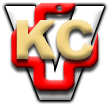 